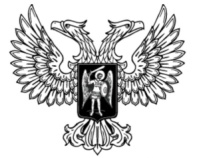 ДонецкАЯ НароднАЯ РеспубликАЗАКОНО ГОСУДАРСТВЕННОЙ РЕГИСТРАЦИИ ЮРИДИЧЕСКИХ ЛИЦ И физических лиц – ПРЕДПРИНИМАТЕЛЕЙПринят Постановлением Народного Совета 18 декабря 2020 годаГлава 1. Общие положенияСтатья 1. Отношения, регулируемые настоящим Законом1. Настоящий Закон регулирует отношения, возникающие в связи с государственной регистрацией юридических лиц при их создании, реорганизации и ликвидации, при внесении изменений в их учредительные документы, государственной регистрацией физических лиц в качестве предпринимателей и государственной регистрацией при прекращении физическими лицами деятельности в качестве предпринимателей, а также в связи с ведением Единого государственного реестра юридических лиц и физических лиц – предпринимателей (далее – Единый государственный реестр).2. Государственная регистрация юридических лиц и физических лиц – предпринимателей (далее – государственная регистрация) – акты уполномоченного республиканского органа исполнительной власти, осуществляемые посредством внесения в Единый государственный реестр сведений о создании, реорганизации и ликвидации юридических лиц, приобретении физическими лицами статуса предпринимателя, прекращении физическими лицами деятельности в качестве предпринимателей, иных сведений о юридических лицах и физических лицах – предпринимателях в соответствии с настоящим Законом.3. Законодательство Донецкой Народной Республики о государственной регистрации состоит из Гражданского кодекса Донецкой Народной Республики, настоящего Закона, других законов и принимаемых в соответствии с ними иных нормативных правовых актов Донецкой Народной Республики.Статья 2. Орган, осуществляющий государственную регистрациюГосударственная регистрация осуществляется республиканским органом исполнительной власти, реализующим государственную политику в сфере налогового и таможенного дела (далее – регистрирующий орган).Статья 3. Республиканский сбор за государственную регистрациюЗа государственную регистрацию уплачивается регистрационный сбор в соответствии с законом.Глава 2. Единый государственный реестрСтатья 4. Принципы ведения Единого государственного реестра1. В Донецкой Народной Республике ведется Единый государственный реестр, содержащий сведения о создании, реорганизации и ликвидации юридических лиц, приобретении физическими лицами статуса предпринимателя, прекращении физическими лицами деятельности в качестве предпринимателей, иные сведения о юридических лицах, о физических лицах – предпринимателях и соответствующие документы.Единство и сопоставимость указанных сведений обеспечиваются за счет соблюдения единства принципов, методов и форм ведения Единого государственного реестра.2. Единый государственный реестр является государственным информационным ресурсом.3. Единый государственный реестр ведется на бумажных и электронных носителях. При несоответствии между сведениями, включенными в записи Единого государственного реестра на электронных носителях, и сведениями, содержащимися в документах, на основании которых внесены такие записи, приоритет имеют сведения, содержащиеся в указанных документах.4. Ведение Единого государственного реестра осуществляется регистрирующим органом в порядке, установленном Правительством Донецкой Народной Республики.5. Ведение Единого государственного реестра на электронных носителях осуществляется в соответствии с едиными организационными, методологическими и программно-техническими принципами, обеспечивающими совместимость и взаимодействие Единого государственного реестра с иными государственными информационными системами.6. Внесение исправлений в сведения, включенные в записи Единого государственного реестра на электронных носителях, не соответствующие сведениям, содержащимся в документах, на основании которых внесены такие записи (исправление технической ошибки), осуществляется в порядке, установленном Правительством Донецкой Народной Республики.Статья 5. Содержание Единого государственного реестра1. В Едином государственном реестре содержатся следующие сведения и документы о юридическом лице:1) полное и (в случае, если имеется) сокращенное наименование, фирменное наименование для коммерческих организаций на русском языке. В случае если в учредительных документах юридического лица его наименование указано на иностранном языке, в Едином государственном реестре указывается также наименование юридического лица на этом языке;2) организационно– правовая форма;3) адрес юридического лица в пределах местонахождения юридического лица;4) адрес электронной почты юридического лица (при указании таких сведений в заявлении о государственной регистрации);5) сведения о том, что юридическим лицом принято решение об изменении местонахождения;6) способ образования юридического лица (создание или реорганизация);7) сведения об учредителях (участниках) юридического лица, в отношении акционерных обществ также сведения о держателях реестров их акционеров, в отношении обществ с ограниченной ответственностью – сведения о размерах и номинальной стоимости долей в уставном капитале общества, принадлежащих обществу и его участникам, о передаче долей или частей долей в залог или об ином их обременении, сведения о лице, осуществляющем управление долей, переходящей в порядке наследования;8) оригинал или засвидетельствованная в нотариальном порядке копия учредительного документа юридического лица либо сведения о том, что юридическое лицо действует на основании типового устава, утвержденного в соответствии с законом;9) сведения о правопреемстве – для юридических лиц, созданных в результате реорганизации иных юридических лиц, для юридических лиц, в учредительные документы которых вносятся изменения в связи с реорганизацией, а также для юридических лиц, прекративших свою деятельность в результате реорганизации;10) способ прекращения юридического лица (путем реорганизации, ликвидации или путем исключения из Единого государственного реестра по решению регистрирующего органа);11) сведения о том, что юридическое лицо находится в процессе ликвидации;12) сведения о возбуждении производства по делу о банкротстве юридического лица, о проводимых в отношении юридического лица процедурах, применяемых в деле о банкротстве;13) размер указанного в учредительных документах коммерческой организации уставного капитала (складочного капитала, уставного фонда, паевых взносов или другого);14) фамилия, имя, отчество и должность лица, имеющего право без доверенности действовать от имени юридического лица, а также паспортные данные такого лица или данные иных документов, удостоверяющих личность в соответствии с законодательством Донецкой Народной Республики,  регистрационный номер учетной карточки налогоплательщика или серия и номер паспорта (для физических лиц, которые в силу своих религиозных убеждений отказались в установленном законодательстве порядке от принятия регистрационного номера учетной карточки плательщика налогов);15) сведения о наличии корпоративного договора, определяющего объем правомочий участников хозяйственного общества непропорционально размерам принадлежащих им долей в уставном капитале хозяйственного общества, и о предусмотренном таким договором объеме правомочий участников хозяйственного общества (количестве голосов, приходящихся на доли участников хозяйственного общества непропорционально размеру этих долей);16)  сведения о наличии корпоративного договора, предусматривающего ограничения и условия отчуждения долей (акций);17) сведения о лицензиях, полученных юридическим лицом;18) сведения о филиалах и представительствах юридического лица;19) идентификационный код юридического лица и дата постановки на учет юридического лица в органе доходов и сборов;20) коды по республиканскому классификатору видов экономической деятельности;21) номер и дата регистрации юридического лица в качестве страхователя в:а) Пенсионном фонде Донецкой Народной Республики;б) Фонде социального страхования от несчастных случаев на производстве и профессиональных заболеваний Донецкой Народной Республики;22) сведения о том, что юридическое лицо находится в процессе реорганизации;23) сведения о том, что юридическое лицо, являющееся хозяйственным обществом, находится в процессе уменьшения его уставного капитала;24) дата внесения записи в Единый государственный реестр;25) дата и номер записи о проведении государственной регистрации юридического лица; 26) дата и номер записи о внесении изменений в Единый государственный реестр и в учредительные документы;27) место проведения государственной регистрации;28) местонахождение регистрационного дела;29) дата и номер записи о государственной регистрации прекращения юридического лица.2. В Едином государственном реестре содержатся следующие сведения о физическом лице – предпринимателе:1) фамилия, имя и (в случае если имеется) отчество на русском языке (для иностранных граждан и лиц без гражданства такие сведения дополнительно указываются с помощью букв латинского алфавита на основании сведений, содержащихся в документе, удостоверяющем личность в соответствии с законодательством Донецкой Народной Республики);2) пол;3) дата и место рождения;4) гражданство (при отсутствии у физического лица – предпринимателя гражданства указывается: «лицо без гражданства»);5) место жительства в Донецкой Народной Республике (указывается адрес – наименование района, города, иного населенного пункта, улицы, номера дома, квартиры, – по которому физическое лицо – предприниматель зарегистрирован в установленном законодательством порядке (далее – адрес места жительства);6) адрес электронной почты физического лица – предпринимателя (при указании таких сведений в заявлении о государственной регистрации); 7) данные паспорта гражданина Донецкой Народной Республики (далее – основной документ, удостоверяющий личность) (в случае если физическое лицо – предприниматель является гражданином Донецкой Народной Республики);8) вид и данные документа, установленного законом или признаваемого в соответствии с международным договором Донецкой Народной Республики в качестве документа, удостоверяющего личность иностранного гражданина (в случае если физическое лицо – предприниматель является иностранным гражданином);9) вид и данные документа, предусмотренного законом или признаваемого в соответствии с международным договором Донецкой Народной Республики в качестве документа, удостоверяющего личность лица без гражданства (в случае если физическое лицо – предприниматель является лицом без гражданства);10) вид, данные и срок действия документа, подтверждающего право физического лица – предпринимателя временно или постоянно проживать в Донецкой Народной Республике (в случае если физическое лицо – предприниматель является иностранным гражданином или лицом без гражданства);11) дата государственной регистрации физического лица в качестве предпринимателя; 12) дата и способ прекращения физическим лицом деятельности в качестве предпринимателя (по заявлению, либо в связи со смертью, либо в связи с принятием судом решения о признании несостоятельным (банкротом) или о прекращении деятельности в качестве предпринимателя в принудительном порядке, либо в связи с вступлением в силу приговора суда, которым назначено наказание в виде лишения права заниматься предпринимательской деятельностью на определенный срок, либо в связи с аннулированием документа, подтверждающего право временно или постоянно проживать в Донецкой Народной Республике, или окончанием срока действия указанного документа);13) сведения о лицензиях, полученных физическим лицом – предпринимателем;14) регистрационный номер учетной карточки налогоплательщика или серия и номер паспорта (для физических лиц, которые в силу своих религиозных убеждений отказались в установленном законодательством порядке от принятия регистрационного номера учетной карточки плательщика налогов), дата постановки на учет физического лица – предпринимателя в органе доходов и сборов;15) коды по республиканскому классификатору видов экономической деятельности;16) номер и дата регистрации физического лица – предпринимателя в качестве страхователя в:а) Пенсионном фонде Донецкой Народной Республики;б) Фонде социального страхования от несчастных случаев на производстве и профессиональных заболеваний Донецкой Народной Республики;17) дата и номер записи о внесении изменений в Единый государственный реестр;18) место проведения государственной регистрации;19) местонахождение регистрационного дела.3. В случае изменения содержащихся в Едином государственном реестре сведений ранее внесенные сведения сохраняются. Порядок и сроки хранения регистрирующим органом содержащихся в Едином государственном реестре документов, а также порядок их передачи на постоянное хранение в государственные архивы определяются Правительством Донецкой Народной Республики.4. Записи вносятся в Единый государственный реестр на основании документов, представленных при государственной регистрации. Каждой записи присваивается государственный регистрационный номер, и для каждой записи указывается дата внесения ее в Единый государственный реестр. При несоответствии указанных в частях 1 и 2 настоящей статьи сведений Единого государственного реестра сведениям, содержащимся в документах, представленных при государственной регистрации, сведения, указанные в частях 1 и 2 настоящей статьи, считаются достоверными до внесения в них соответствующих изменений.5. Сведения, указанные в пункте 17 части 1 и пункте 13 части 2 настоящей статьи, представляются лицензирующими органами в форме электронных документов в порядке, установленном Правительством Донецкой Народной Республики, не позднее пяти рабочих дней с момента принятия соответствующего решения.6. Сведения, указанные в пункте 21 части 1 и в пункте 16 части 2 настоящей статьи, представляются в регистрирующий орган органами государственных внебюджетных фондов в порядке, установленном Правительством Донецкой Народной Республики, не позднее трех рабочих дней со дня представления в органы государственных внебюджетных фондов в соответствии с частью 4 статьи 12 настоящего Закона сведений, содержащихся соответственно в Едином государственном реестре.7. В случае изменения паспортных данных и сведений о месте жительства учредителей (участников) юридического лица – физических лиц, лица, имеющего право без доверенности действовать от имени юридического лица, и физического лица – предпринимателя регистрирующий орган обеспечивает внесение указанных сведений в Единый государственный реестр на основании имеющихся у такого органа сведений о паспортных данных и местах жительства физических лиц, полученных от органов, осуществляющих выдачу или замену документов, удостоверяющих личность гражданина Донецкой Народной Республики на территории Донецкой Народной Республики, либо регистрацию физических лиц по месту жительства в установленном налоговым законодательством порядке, не позднее пяти рабочих дней со дня их получения.8. Внесение в Единый государственный реестр сведений, предусмотренных пунктом 12 части 1 настоящей статьи, осуществляется регистрирующим органом на основании поступившего в регистрирующий орган из Арбитражного суда Донецкой Народной Республики определения о принятии заявления о признании должника банкротом.9. Если иное не установлено настоящим Законом, юридическое лицо в течение трех рабочих дней с момента изменения указанных в части 1 настоящей статьи сведений, за исключением сведений, указанных в 
пунктах 17, 19, 21 части 1 настоящей статьи, и физическое лицо – предприниматель в течение трех рабочих дней с момента изменения указанных в части 2 настоящей статьи сведений, за исключением сведений, указанных в пунктах 13, 14, 16 части 1 настоящей статьи, а также за исключением случаев изменения паспортных данных и сведений о месте жительства учредителей (участников) юридического лица – физических лиц, лица, имеющего право без доверенности действовать от имени юридического лица, и физического лица – предпринимателя, обязаны сообщить об этом в регистрирующий орган по своему местонахождению или месту жительства соответственно. В случае если изменение указанных в части 1 настоящей статьи сведений произошло в связи с внесением изменений в учредительные документы, внесение изменений в Единый государственный реестр осуществляется в порядке, предусмотренном главой 6 настоящего Закона.10. Предусмотренные настоящим Законом документы для внесения в учредительные документы юридического лица, являющегося непубличным акционерным обществом, изменений о включении в его фирменное наименование указания на то, что оно является публичным, представляются указанным юридическим лицом в регистрирующий орган в течение четырнадцати рабочих дней со дня принятия Центральным Республиканским Банком Донецкой Народной Республики решения о регистрации проспекта акций указанного юридического лица.11. Предусмотренные настоящим Законом документы для внесения в учредительные документы юридического лица, являющегося публичным акционерным обществом, изменений об исключении из его фирменного наименования указания на то, что оно является публичным, представляются указанным юридическим лицом в регистрирующий орган в течение четырнадцати рабочих дней со дня принятия Центральным Республиканским Банком Донецкой Народной Республики решения об освобождении указанного юридического лица от обязанности раскрывать информацию, предусмотренную законодательством о ценных бумагах.12. Документы, предусмотренные настоящим Законом и представленные в регистрирующий орган при государственной регистрации, являются частью Единого государственного реестра.Статья 6. Предоставление содержащихся в Едином государственном реестре сведений и документов1. Содержащиеся в Едином государственном реестре сведения и документы являются открытыми и общедоступными, за исключением сведений, доступ к которым ограничен в соответствии с абзацами вторым и третьим настоящей части.Сведения о номере, о дате выдачи и об органе, выдавшем документ, удостоверяющий личность физического лица, содержащиеся в Едином государственном реестре, могут быть предоставлены исключительно органам государственной власти, иным государственным органам, судам, органам государственных внебюджетных фондов в случаях, предусмотренных законами, и порядке, установленном Правительством Донецкой Народной Республики. Данное ограничение не применяется при предоставлении содержащих указанные сведения копий учредительных документов юридических лиц, а также сведений о месте жительства физических лиц – предпринимателей, которые предоставляются в порядке, установленном частью 5 настоящей статьи.Правительство Донецкой Народной Республики вправе определить случаи, в которых доступ к содержащимся в Едином государственном реестре сведениям (документам, содержащим сведения) о юридическом лице (с указанием перечня таких сведений) может быть ограничен. Доступ к предусмотренным настоящим абзацем сведениям (документам, содержащим сведения) ограничивается и возобновляется регистрирующим органом на основании заявления юридического лица, доступ к сведениям о котором может быть ограничен. Заявление об ограничении или о возобновлении доступа к сведениям, указанным в настоящем абзаце, представляется по форме, установленной регистрирующим органом, и подписывается лицом, имеющим право без доверенности действовать от имени юридического лица, доступ к сведениям о котором может быть ограничен. В таком заявлении указываются обстоятельства, которые являются (являлись) основанием для ограничения доступа к сведениям о юридическом лице. Такое заявление может быть направлено или представлено в регистрирующий орган способами, указанными в части 17 статьи 10 настоящего Закона. Сведения о юридическом лице, доступ к которым ограничен в соответствии с настоящим абзацем, могут быть предоставлены исключительно органам государственной власти, иным государственным органам, органам местного самоуправления, органам государственных внебюджетных фондов, Центральному Республиканскому Банку Донецкой Народной Республики, судам, а также лицу, имеющему право без доверенности действовать от имени юридического лица, доступ к сведениям о котором ограничен.2. Содержащиеся в Едином государственном реестре сведения и документы о конкретном юридическом лице или физическом лице – предпринимателе предоставляются в виде:1) выписки из Единого государственного реестра;2) копии документа (документов), содержащегося в Едином государственном реестре;3) справки об отсутствии запрашиваемой информации.Форма и порядок предоставления содержащихся в Едином государственном реестре сведений и документов устанавливаются Правительством Донецкой Народной Республики.3. Срок предоставления содержащихся в Едином государственном реестре сведений и документов не может составлять более чем пять дней со дня получения регистрирующим органом соответствующего запроса.4. Отказ в предоставлении содержащихся в Едином государственном реестре сведений и документов, за исключением сведений, доступ к которым ограничен в соответствии с частью 1 настоящей статьи, не допускается.5. Содержащиеся в Едином государственном реестре сведения о месте жительства конкретного физического лица – предпринимателя могут быть предоставлены регистрирующим органом на основании запроса, представленного непосредственно в регистрирующий орган физическим лицом, предъявившим документ, удостоверяющий его личность в соответствии с законодательством Донецкой Народной Республики.Регистрирующий орган по запросу физического лица – предпринимателя обязан предоставить ему информацию о лицах, получивших в соответствии с абзацем первым настоящей части сведения о его месте жительства.Органам государственной власти, иным государственным органам, органам государственных внебюджетных фондов, сведения о месте жительства физического лица – предпринимателя предоставляются регистрирующим органом в электронной форме в случаях, предусмотренных законами, а также нормативными правовыми актами Главы Донецкой Народной Республики, Правительства Донецкой Народной Республики в пределах полномочий органа, которому предоставляются сведения.Судам по находящимся в их производстве делам сведения о месте жительства физического лица – предпринимателя предоставляются по запросам судов.6. По представленному непосредственно в регистрирующий орган запросу любого физического лица, предъявившего документ, удостоверяющий его личность в соответствии с законодательством Донецкой Народной Республики, регистрирующий орган вправе сопоставить содержащиеся в Едином государственном реестре сведения о персональных данных конкретного физического лица с изложенными в указанном запросе сведениями. В этом случае регистрирующим органом предоставляется справка о соответствии или несоответствии изложенных в запросе сведений сведениям, содержащимся в Едином государственном реестре.7. Формы, порядок и срок предоставления указанных в частях 5 и 6 настоящей статьи информации и справки устанавливаются Правительством Донецкой Народной Республики. При этом срок их предоставления не может составлять более чем пять дней со дня представления в регистрирующий орган соответствующего запроса.8. Сведения о государственной регистрации размещаются на официальном сайте регистрирующего органа в сети Интернет.Состав сведений, подлежащих размещению в сети Интернет в соответствии с настоящей частью, и порядок их размещения устанавливаются Правительством Донецкой Народной Республики.9. Предоставление содержащихся в Едином государственном реестре сведений, включая сведения о конкретных юридическом лице и физическом лице – предпринимателе, органам государственной власти, иным государственным органам, судам, органам государственных внебюджетных фондов, органам местного самоуправления, Центральному Республиканскому Банку Донецкой Народной Республики, нотариусам осуществляется в форме электронного документа.Форма и порядок предоставления указанных в настоящей части сведений устанавливаются Правительством Донецкой Народной Республики.10. Регистрирующий орган не позднее трех рабочих дней, следующих за днем получения от уполномоченного Правительством Донецкой Народной Республики республиканского органа исполнительной власти типового устава, утвержденного в соответствии законом, размещает такой типовой устав на официальном сайте регистрирующего органа в сети Интернет и обеспечивает открытость и общедоступность такого типового устава.Статья 7. Условия предоставления содержащихся в Едином государственном реестре сведений и документов1. Предоставление содержащихся в Едином государственном реестре сведений и документов, а также предусмотренной частью 6 статьи 6 настоящего Закона справки осуществляется за плату, если иное не установлено законами. Предоставление содержащихся в Едином государственном реестре сведений о конкретном юридическом лице или конкретном физическом лице – предпринимателе в форме электронного документа осуществляется бесплатно.Размер платы за предоставление содержащихся в Едином государственном реестре сведений и документов, а также предусмотренной частью 6 статьи 6 настоящего Закона справки устанавливается Правительством Донецкой Народной Республики.2. В случаях и порядке, которые установлены настоящим Законом, другими законами и нормативными правовыми актами Правительства Донецкой Народной Республики, регистрирующий орган бесплатно предоставляет содержащиеся в Едином государственном реестре сведения и документы органам государственной власти, в том числе правоохранительным органам и судам по находящимся в производстве делам, органам государственной регистрации вещных прав, органам местного самоуправления, органам государственных внебюджетных фондов, Центральному Республиканскому Банку Донецкой Народной Республики, а также определенным законами лицам. 3. Средства, получаемые в виде платы за предоставление содержащихся в Едином государственном реестре сведений и документов, а также предусмотренной частью 6 статьи 6 настоящего Закона справки, используются исключительно в целях создания, поддержания и развития системы государственной регистрации, в том числе в целях ведения Единого государственного реестра.Статья 8. Порядок опубликования сведений, предусмотренных настоящим Законом1. Сведения, подлежащие опубликованию в соответствии с настоящим Законом, в том числе уведомления о реорганизации, ликвидации юридического лица, вносятся в Единый государственный реестр юридически значимых сведений о фактах деятельности юридических лиц, физических лиц – предпринимателей и иных субъектов экономической деятельности (далее –Единый государственный реестр сведений о фактах деятельности).2. Единый государственный реестр сведений о фактах деятельности представляет собой государственный информационный ресурс и формируется посредством внесения в него сведений, предусмотренных настоящим Законом, а также другими законами.Сведения, содержащиеся в Едином государственном реестре сведений о фактах деятельности, являются открытыми и общедоступными, за исключением сведений, доступ к которым ограничен в соответствии с законодательством Донецкой Народной Республики.Формирование и ведение Единого государственного реестра сведений о фактах деятельности осуществляются уполномоченным Правительством Донецкой Народной Республики органом исполнительной власти, который обеспечивает доработку программно-аппаратного комплекса Единого государственного реестра сведений о фактах деятельности, в том числе для обеспечения соответствия функций указанного реестра требованиям законодательства, оптимизации работы такого реестра, обеспечения безопасности и защиты содержащейся в нем информации.3. Порядок формирования и ведения Единого государственного реестра сведений о фактах деятельности, в том числе порядок формирования этого реестра в электронной форме, порядок и сроки внесения юридическими лицами и регистрирующим органом сведений в Единый государственный реестр сведений о фактах деятельности, порядок, срок и плата за их размещение в сети Интернет, вид электронной подписи, используемой для их внесения в Единый государственный реестр сведений о фактах деятельности, устанавливаются Правительством Донецкой Народной Республики.4. Ответственность за достоверность и корректность сведений, внесенных в Единый государственный реестр сведений о фактах деятельности и размещенных в сети Интернет, несет лицо, внесшее соответствующие сведения в Единый государственный реестр сведений о фактах деятельности.5. Размещение в сети Интернет сведений, внесенных в Единый государственный реестр сведений о фактах деятельности, юридическим лицом, на которого возложена обязанность по внесению соответствующих сведений, осуществляется за плату. Размещение в сети Интернет указанных сведений органами государственной власти, иными государственными органами, органами местного самоуправления осуществляется без взимания платы.6. Обязательному внесению в Единый государственный реестр сведений о фактах деятельности подлежат следующие сведения:1) запись о создании юридического лица (в том числе о создании юридического лица путем реорганизации);2) запись о том, что юридическое лицо находится в процессе реорганизации;3) запись о том, что юридическое лицо находится в процессе ликвидации;4) решение регистрирующего органа о предстоящем исключении юридического лица из Единого государственного реестра;5) запись об исключении юридического лица из Единого государственного реестра или о ликвидации юридического лица;6) запись об уменьшении или увеличении уставного капитала;7) запись о назначении или прекращении полномочий единоличного исполнительного органа юридического лица;8) запись о недостоверности содержащихся в Едином государственном реестре сведений о юридическом лице;9) сведения о том, что юридическим лицом принято решение об изменении местонахождения;10) запись об изменении адреса юридического лица;11) сведения о стоимости чистых активов юридического лица, являющегося акционерным обществом, на последнюю отчетную дату;12) сведения о стоимости чистых активов юридического лица, являющегося обществом с ограниченной ответственностью, в случаях, предусмотренных законом, определяющим правовое положение общества с ограниченной ответственностью;13) сведения о возникновении признаков недостаточности имущества в соответствии с законодательством о несостоятельности (банкротстве);14) сведения о финансовой и (или) бухгалтерской отчетности в случаях, если законом установлена обязанность по раскрытию такой информации в средствах массовой информации;15) сведения о получении лицензии, приостановлении, возобновлении действия лицензии, переоформлении лицензии, об аннулировании лицензии или о прекращении по иным основаниям действия лицензии на осуществление конкретного вида деятельности;16) сведения о вынесении Арбитражным судом Донецкой Народной Республики определения о введении наблюдения;17) сведения об обременении залогом принадлежащего юридическому лицу движимого имущества;18) сведения о выдаче независимой гарантии, за исключением независимых гарантий, выдаваемых кредитными организациями (банковских гарантий), с указанием идентификаторов бенефициара и принципала (регистрационный номер учетной карточки налогоплательщика или серия и номер паспорта (для физических лиц, которые в силу своих религиозных убеждений отказались в установленном законодательством порядке от принятия регистрационного номера учетной карточки плательщика), основной государственный регистрационный номер при его наличии), а также существенных условий данной гарантии;19) сведения о заключении клиентом договора финансирования под уступку денежного требования между юридическими лицами или физическими лицами – предпринимателями с указанием даты заключения договора и указанных в пункте 18 настоящей части идентификаторов всех сторон договора, за исключением сведений, составляющих государственную, коммерческую или иную охраняемую законом тайну;20) уведомление о ликвидации юридического лица с указанием сведений о принятом решении о ликвидации юридического лица, ликвидационной комиссии (ликвидаторе), описания порядка, сроков и условий для предъявления требований его кредиторами, иных сведений, предусмотренных законом;21) уведомление о реорганизации юридического лица с указанием сведений о каждом участвующем в реорганизации, создаваемом или продолжающем деятельность в результате реорганизации юридическом лице, форме реорганизации, описания порядка, сроков и условий для предъявления требований его кредиторами, иных сведений, предусмотренных законом;22) уведомление об уменьшении уставного (складочного) капитала юридического лица с указанием способа, порядка и условий уменьшения уставного (складочного) капитала, описания порядка, сроков и условий для предъявления требований его кредиторами, иных сведений, предусмотренных законом;23) сведения, внесение которых предусмотрено другими законами.7. Правительство Донецкой Народной Республики вправе определить случаи, в которых сведения о юридических лицах, указанные в пунктах 14, 17-20 части 6 настоящей статьи (за исключением сведений, предусмотренных законодательством о несостоятельности (банкротстве), законодательством об исполнительном производстве, законодательством о саморегулируемых организациях), не подлежат размещению на официальном сайте регистрирующего органа в сети Интернет, а также лиц, указанные сведения о которых не подлежат размещению на официальном сайте регистрирующего органа в сети Интернет.8. Сведения, указанные в части 6 настоящей статьи, а также иные сведения, внесение которых в Единый государственный реестр сведений о фактах деятельности является обязательным в соответствии с законодательством Донецкой Народной Республики, публикуются регистрирующим органом в течение пяти рабочих дней с даты возникновения соответствующего факта, если иные сроки не предусмотрены настоящим Законом.9. Правила, предусмотренные настоящей статьей, применяются также к опубликованию сведений о фактах деятельности физических лиц –предпринимателей.Регистрирующий орган размещает на официальном сайте в сети Интернет записи о государственной регистрации физического лица в качестве предпринимателя, о прекращении физическим лицом деятельности в качестве предпринимателя, регистрационный номер учетной карточки налогоплательщика или серию и номер паспорта (для физических лиц, которые в силу своих религиозных убеждений отказались в установленном законодательством порядке от принятия регистрационного номера учетной карточки плательщика налогов), а также сведения, предусмотренные 
пунктами 15–20 части 6 настоящей статьи.Глава 3. Порядок государственной регистрацииСтатья 9. Сроки и место государственной регистрации1. Государственная регистрация осуществляется в срок не более чем пять рабочих дней со дня представления документов в регистрирующий орган, если иное не предусмотрено настоящим Законом.2. Государственная регистрация юридического лица осуществляется по местонахождению его постоянно действующего исполнительного органа, а в случае отсутствия постоянно действующего исполнительного органа – иного органа или лица, уполномоченных выступать от имени юридического лица в силу закона, иного нормативного правового акта или учредительного документа, если иное не предусмотрено настоящим Законом.3. Государственная регистрация физического лица – предпринимателя осуществляется по месту его жительства.Статья 10. Порядок представления документов при государственной регистрации1. В регистрирующий орган документы могут быть направлены почтовым отправлением с объявленной ценностью при его пересылке с описью вложения, представлены непосредственно либо направлены в соответствии с настоящей частью в форме электронных документов, подписанных усиленной квалифицированной электронной подписью.Представление документов в регистрирующий орган непосредственно может быть осуществлено заявителем либо его представителем, действующим на основании нотариально удостоверенной доверенности, с приложением такой доверенности или ее копии, верность которой засвидетельствована нотариально, к представляемым документам.Направление документов в регистрирующий орган в форме электронных документов, подписанных усиленной квалифицированной электронной подписью заявителя, осуществляется с использованием сети Интернет.Порядок взаимодействия с регистрирующим органом при направлении документов, необходимых для государственной регистрации, в форме электронных документов, а также требования к формированию таких электронных документов устанавливаются Правительством Донецкой Народной Республики.2. Требования к оформлению документов, представляемых в регистрирующий орган, устанавливаются регистрирующим органом.3. Необходимые для государственной регистрации заявление, уведомление или сообщение представляются в регистрирующий орган по форме, утвержденной регистрирующим органом, и удостоверяются подписью заявителя, подлинность которой должна быть засвидетельствована в нотариальном порядке, если иное не установлено настоящей частью. При этом заявитель указывает свои паспортные данные или в соответствии с законодательством Донецкой Народной Республики иного удостоверяющего личность документа и регистрационный номер учетной карточки налогоплательщика (за исключением физических лиц, которые в силу своих религиозных убеждений отказались в установленном законодательством порядке от принятия регистрационного номера учетной карточки плательщика налогов).Свидетельствование в нотариальном порядке подлинности подписи заявителя на представляемых при государственной регистрации заявлении, уведомлении или сообщении не требуется в случае:1) представления документов, предусмотренных статьей 13 настоящего Закона, непосредственно в регистрирующий орган лично заявителем с представлением одновременно документа, удостоверяющего его личность;2) представления документов, предусмотренных статьями 25–27 настоящего Закона, в регистрирующий орган лично заявителем с представлением одновременно документа, удостоверяющего его личность;3) направления документов в регистрирующий орган в порядке, установленном частью 1 настоящей статьи, в форме электронных документов, подписанных усиленной квалифицированной электронной подписью заявителя.4. При государственной регистрации юридического лица заявителями могут быть следующие физические лица:1) руководитель постоянно действующего исполнительного органа регистрируемого юридического лица или иное лицо, имеющие право без доверенности действовать от имени этого юридического лица;2) учредитель или учредители юридического лица при его создании;3) руководитель юридического лица, выступающего учредителем регистрируемого юридического лица;4) конкурсный управляющий или руководитель ликвидационной комиссии (ликвидатор) при ликвидации юридического лица;5) иное лицо, действующее на основании полномочия, предусмотренного законом, актом специально уполномоченного на то государственного органа или актом органа местного самоуправления.5. При внесении в Единый государственный реестр изменений, касающихся перехода либо залога доли или части доли в уставном капитале общества с ограниченной ответственностью на основании сделки (договора), подлежащей (подлежащего) обязательному нотариальному удостоверению, а также в иных случаях, касающихся перехода либо залога доли или части доли в уставном капитале общества с ограниченной ответственностью, заявителями могут быть участник общества, учредитель (участник) ликвидированного юридического лица – участника общества, имеющий вещные права на его имущество или обязательственные права в отношении этого ликвидированного юридического лица, правопреемник реорганизованного юридического лица – участника общества, исполнитель завещания, залогодержатель, лицо, в пользу которого вынесено вступившее в законную силу судебное решение, являющееся основанием для внесения изменений в Единый государственный реестр в связи с переходом или залогом доли или части доли в уставном капитале общества с ограниченной ответственностью, иное лицо, которое в силу закона может быть заявителем при внесении в Единый государственный реестр изменений в связи с переходом или залогом доли или части доли в уставном капитале общества с ограниченной ответственностью.Если указанные в абзаце первом настоящей части участник общества, учредитель (участник) ликвидированного юридического лица – участника общества, имеющий вещные права на его имущество или обязательные права в отношении этого ликвидированного юридического лица, правопреемник реорганизованного юридического лица – участника общества являются юридическими лицами, таким заявителем может быть руководитель постоянно действующего исполнительного органа такого юридического лица или иное лицо, имеющие право без доверенности действовать от имени такого юридического лица, а также физическое лицо, действующее на основании нотариально удостоверенной доверенности. Указанная доверенность или ее копия, верность которой засвидетельствована нотариально, прилагается к представляемым в регистрирующий орган документам.При внесении в Единый государственный реестр изменений, касающихся учреждения доверительного управления в отношении доли в уставном капитале общества с ограниченной ответственностью, заявителями могут быть участник общества или исполнитель завещания, учредившие это доверительное управление.6. При государственной регистрации физического лица – предпринимателя заявителем может быть физическое лицо, обращающееся за государственной регистрацией или зарегистрированное в качестве предпринимателя.7. Датой представления документов при осуществлении государственной регистрации является день их получения регистрирующим органом.8. В день получения документов, представленных непосредственно в регистрирующий орган, такой орган выдает расписку в получении документов с указанием их перечня и даты их получения заявителю либо его представителю, действующему на основании нотариально удостоверенной доверенности.При получении регистрирующим органом документов, направленных почтовым отправлением, расписка в получении документов при наличии соответствующего указания заявителя направляется регистрирующим органом по указанному заявителем почтовому адресу не позднее рабочего дня, следующего за днем получения документов.При поступлении в регистрирующий орган документов в форме электронных документов с использованием сети Интернет расписка в получении документов в течение рабочего дня, следующего за днем получения документов, направляется в форме электронного документа по адресу электронной почты, указанному заявителем.9. Регистрирующий орган обеспечивает учет и хранение всех представленных в соответствии с настоящим Законом документов в порядке, им установленном.10. Регистрирующий орган не вправе требовать представление других документов кроме документов, установленных настоящим Законом.11. Регистрирующий орган не проверяет на предмет соответствия законам или иным нормативным правовым актам форму представленных документов (за исключением заявления о государственной регистрации) и содержащиеся в представленных документах сведения, за исключением случаев, предусмотренных настоящим Законом.12. Проверка достоверности сведений, включаемых или включенных в Единый государственный реестр, проводится регистрирующим органом в случае возникновения обоснованных сомнений в их достоверности, в том числе в случае поступления возражений заинтересованных лиц относительно предстоящей государственной регистрации изменений устава юридического лица или предстоящего включения сведений в Единый государственный реестр, посредством:1) изучения документов и сведений, имеющихся у регистрирующего органа, в том числе возражений заинтересованных лиц, а также документов и пояснений, представленных заявителем;2) получения необходимых объяснений от лиц, которым могут быть известны какие-либо обстоятельства, имеющие значение для проведения проверки;3) получения справок и сведений по вопросам, возникающим при проведении проверки;4) привлечения специалиста или эксперта для участия в проведении проверки.13. Основания, условия и способы проведения указанных в части 12 настоящей статьи мероприятий, порядок использования результатов таких мероприятий устанавливаются Правительством Донецкой Народной Республики.14. Государственная регистрация не может быть осуществлена в случае установления недостоверности сведений, включаемых в Единый государственный реестр.В случае если у регистрирующего органа имеются основания для проведения проверки достоверности сведений, включаемых в Единый государственный реестр в связи с реорганизацией или ликвидацией юридического лица, и (или) в связи с внесением изменений в учредительные документы юридического лица, и (или) в связи с внесением изменений в сведения о юридическом лице, содержащиеся в Едином государственном реестре, регистрирующий орган вправе принять решение о приостановлении государственной регистрации до дня окончания проведения проверки достоверности сведений, включаемых в Единый государственный реестр, но не более чем на один месяц.Решение о приостановлении государственной регистрации принимается в пределах срока, предусмотренного для такой государственной регистрации, при этом течение указанного срока прерывается.В решении о приостановлении государственной регистрации должны быть указаны основания, по которым она приостановлена, и срок, в течение которого заявитель может представить документы и пояснения, опровергающие предположение о недостоверности сведений, включаемых в Единый государственный реестр. Указанный срок для представления заявителем документов и пояснений не может быть менее чем пять дней.Решение о приостановлении государственной регистрации направляется регистрирующим органом не позднее одного рабочего дня, следующего за днем принятия такого решения, в форме электронного документа, подписанного усиленной квалифицированной электронной подписью, по включенному в Единый государственный реестр адресу электронной почты юридического лица или физического лица – предпринимателя, а также по адресу электронной почты, указанному заявителем при представлении документов в регистрирующий орган.15. При направлении документов в регистрирующий орган почтовым отправлением, представлении документов непосредственно в регистрирующий орган, направлении документов в регистрирующий орган в форме электронных документов, подписанных усиленной квалифицированной электронной подписью заявителя, регистрирующий орган по запросу заявителя выдает заявителю (его представителю, действующему на основании нотариально удостоверенной доверенности и представившему такую доверенность или ее копию, верность которой засвидетельствована нотариально, регистрирующему органу) составленный регистрирующим органом на бумажном носителе документ, подтверждающий содержание решения о приостановлении государственной регистрации в форме электронного документа.Информация о принятии регистрирующим органом решения о приостановлении государственной регистрации размещается на официальном сайте регистрирующего органа в сети Интернет.16. Нотариальное удостоверение документов, представляемых при государственной регистрации, необходимо только в случаях, предусмотренных законом.17. Заинтересованное лицо вправе направить в регистрирующий орган письменное возражение относительно предстоящей государственной регистрации изменений устава юридического лица или предстоящего внесения сведений в Единый государственный реестр по форме, утвержденной регистрирующим органом. Такое письменное возражение может быть направлено в регистрирующий орган почтовым отправлением, представлено непосредственно, направлено в форме электронного документа, подписанного электронной подписью, с использованием сети Интернет. При направлении возражения почтовым отправлением подлинность подписи заинтересованного физического лица или уполномоченного представителя заинтересованного юридического лица должна быть засвидетельствована в нотариальном порядке. При непосредственном представлении заинтересованным физическим лицом письменного возражения в регистрирующий орган им одновременно должен быть предъявлен документ, удостоверяющий его личность. При непосредственном представлении уполномоченным представителем заинтересованного юридического лица, не являющимся руководителем его постоянно действующего исполнительного органа или иным лицом, имеющим право без доверенности действовать от имени этого юридического лица, письменного возражения в регистрирующий орган к письменному возражению должна быть приложена нотариально удостоверенная доверенность или ее копия, верность которой засвидетельствована в нотариальном порядке.18. Заявитель после устранения причин, которые послужили основанием для отказа в государственной регистрации в соответствии с пунктами 1, 19 части 1 статьи 28 настоящего Закона, в течение трех месяцев со дня принятия регистрирующим органом решения об отказе в государственной регистрации по указанным основаниям, если такое решение не отменено, вправе дополнительно однократно представить необходимые для государственной регистрации документы без повторной уплаты регистрационного сбора. При этом заявитель вправе не представлять повторно документы, которые имеются у регистрирующего органа в связи с принятием указанного решения об отказе в государственной регистрации.Статья 11. Особенности государственной регистрации отдельных видов юридических лиц1. Законами может устанавливаться специальный порядок государственной регистрации отдельных видов юридических лиц.2. Взаимодействие между органами, которые в соответствии с такими законами уполномочены принимать решение о государственной регистрации юридических лиц, и регистрирующим органом осуществляется с использованием единой системы межведомственного электронного взаимодействия на безвозмездной основе в порядке, установленном Правительством Донецкой Народной Республики.Статья 12. Решение о государственной регистрации1. Решение о государственной регистрации, принятое регистрирующим органом, является основанием внесения соответствующей записи в Единый государственный реестр.2. Моментом государственной регистрации признается внесение регистрирующим органом соответствующей записи в Единый государственный реестр.3. Документы, связанные с государственной регистрацией, а именно документ, подтверждающий факт внесения записи в Единый государственный реестр, учредительный документ юридического лица или изменения, внесенные в учредительный документ юридического лица, с отметкой регистрирующего органа (в случаях государственной регистрации, предусмотренной статьями 13, 16, частью 1 статьи 19 настоящего Закона), документ о постановке на учет в органе доходов и сборов (в случае если в соответствии с законодательством о налогообложении государственная регистрация является основанием для постановки юридического лица или физического лица – предпринимателя на учет в органе доходов и сборов) направляются регистрирующим органом не позднее одного рабочего дня, следующего за днем истечения установленного для государственной регистрации срока, в форме электронных документов, подписанных усиленной квалифицированной электронной подписью, по включенному в Единый государственный реестр адресу электронной почты юридического лица или физического лица – предпринимателя, а также по адресу электронной почты, указанному заявителем при представлении документов в регистрирующий орган.При направлении документов в регистрирующий орган почтовым отправлением, представлении документов непосредственно в регистрирующий орган, направлении документов в регистрирующий орган в форме электронных документов, подписанных усиленной квалифицированной электронной подписью заявителя, регистрирующий орган по запросу заявителя выдает заявителю (его представителю, действующему на основании нотариально удостоверенной доверенности и представившему такую доверенность или ее копию, верность которой засвидетельствована нотариально, регистрирующему органу) составленные регистрирующим органом на бумажном носителе документы, подтверждающие содержание электронных документов, связанных с государственной регистрацией.Форма и содержание документа, подтверждающего факт внесения записи в Единый государственный реестр, устанавливаются регистрирующим органом.Информация о внесении записи в Единый государственный реестр размещается на официальном сайте регистрирующего органа в сети Интернет.4. Регистрирующий орган не позднее рабочего дня, следующего за днем государственной регистрации, представляет в форме электронного документа в установленном Правительством Донецкой Народной Республики порядке сведения, содержащиеся в Едином государственном реестре в государственные внебюджетные фонды для регистрации и снятия с регистрационного учета юридических лиц, физических лиц – предпринимателей в качестве страхователей.5. Регистрирующий орган в срок не более чем пять рабочих дней с момента государственной регистрации представляет в форме электронного документа сведения о регистрации в государственные органы, определенные Правительством Донецкой Народной Республики. Состав сведений, направляемых в указанные государственные органы, а также порядок и сроки предоставления соответствующему юридическому лицу или физическому лицу – предпринимателю сведений о его учетных данных устанавливаются Правительством Донецкой Народной Республики.6. Регистрирующим органом в Единый государственный реестр вносится запись о недостоверности содержащихся в нем сведений о юридическом лице в случае направления в регистрирующий орган заявления физического лица о недостоверности сведений о нем в Едином государственном реестре по форме, утвержденной регистрирующим органом. Это заявление может быть направлено или представлено в регистрирующий орган способами, указанными в части 17 статьи 10 настоящего Закона.7. В случае если по результатам проведения проверки достоверности сведений, включенных в Единый государственный реестр, установлена недостоверность содержащихся в нем сведений о юридическом лице, предусмотренных пунктами 3–5, 7 и (или) 14–16  части 1 статьи 5 настоящего Закона, регистрирующий орган направляет юридическому лицу, недостоверность сведений о котором установлена, а также его учредителям (участникам) и лицу, имеющему право действовать без доверенности от имени указанного юридического лица (в том числе по адресу электронной почты указанного юридического лица при наличии таких сведений в Едином государственном реестре), уведомление о необходимости представления в регистрирующий орган достоверных сведений (далее – уведомление о недостоверности).В течение тридцати дней с момента направления уведомления о недостоверности юридическое лицо обязано сообщить в регистрирующий орган в порядке, установленном настоящим Законом, соответствующие сведения или представить документы, свидетельствующие о достоверности сведений, в отношении которых регистрирующим органом направлено уведомление о недостоверности. В случае невыполнения юридическим лицом данной обязанности, а также в случае, если представленные юридическим лицом документы не свидетельствуют о достоверности сведений, в отношении которых регистрирующим органом направлено уведомление о недостоверности, регистрирующий орган вносит в Единый государственный реестр запись о недостоверности содержащихся в Едином государственном реестре сведений о юридическом лице.Глава 4. Государственная регистрация юридических лиц при их созданииСтатья 13. Документы, представляемые при государственной регистрации создаваемого юридического лица1. При государственной регистрации создаваемого юридического лица в регистрирующий орган представляются:1) подписанное заявителем заявление о государственной регистрации по форме, утвержденной регистрирующим органом. В заявлении подтверждается, что представленные учредительные документы (в случае если юридическое лицо действует на основании устава, утвержденного его учредителями (участниками), или учредительного договора) соответствуют установленным законодательством Донецкой Народной Республики требованиям к учредительным документам юридического лица данной организационно-правовой формы, что сведения, содержащиеся в этих учредительных документах, иных представленных для государственной регистрации документах, заявлении о государственной регистрации, достоверны, что при создании юридического лица соблюден установленный для юридических лиц данной организационно-правовой формы порядок их учреждения, в том числе оплаты уставного капитала (уставного фонда, складочного капитала, паевых взносов) на момент государственной регистрации, и в установленных законом случаях согласованы с соответствующими государственными органами и (или) органами местного самоуправления вопросы создания юридического лица;2) решение о создании юридического лица в виде протокола, договора или иного документа в соответствии с законодательством Донецкой Народной Республики;3) два экземпляра учредительных документов юридического лица, за исключением случая, когда юридическое лицо действует на основании типового устава, предусмотренного пунктом 8 части 1 статьи 5 настоящего Закона;4) документ, подтверждающий присвоение выпуску (выпускам) акций регистрационного номера, в случае если создаваемым юридическим лицом является акционерное общество. Форма указанного документа и требования к его содержанию устанавливаются Центральным Республиканским Банком Донецкой Народной Республики;5) выписка из реестра иностранных юридических лиц соответствующей страны происхождения или иное равное по юридической силе доказательство юридического статуса иностранного юридического лица – учредителя;6) документ об уплате регистрационного сбора.2. При государственной регистрации органа государственной власти, иного государственного органа в качестве образуемого (создаваемого) юридического лица в регистрирующий орган представляется подписанное уполномоченным представителем данного органа заявление по форме, утвержденной регистрирующим органом. Иные документы, предусмотренные в настоящей статье, в регистрирующий орган не представляются.Статья 14. Порядок государственной регистрации юридических лиц при их создании1. Государственная регистрация юридических лиц при их создании осуществляется регистрирующим органом по местонахождению постоянно действующего исполнительного органа, в случае отсутствия постоянно действующего исполнительного органа – по местонахождению иного органа или лица, имеющих право действовать от имени юридического лица без доверенности.2. Представление документов для государственной регистрации юридических лиц при их создании осуществляется в порядке, предусмотренном статьей 10 настоящего Закона.3. Государственная регистрация юридических лиц при их создании осуществляется в срок не более чем три рабочих дня со дня представления документов, предусмотренных статьей 13 настоящего Закона, в регистрирующий орган.Глава 5. Государственная регистрация юридических лиц, создаваемых путем реорганизации. Внесение в Единый государственный реестр иных записей в связи с реорганизацией юридических лицСтатья 15. Уведомление о реорганизации юридического лица1. Юридическое лицо в течение трех рабочих дней после даты принятия решения о его реорганизации обязано в письменной форме сообщить в регистрирующий орган о начале процедуры реорганизации, в том числе о форме реорганизации, с приложением решения о реорганизации. В случае участия в реорганизации двух и более юридических лиц такое уведомление направляется юридическим лицом, последним принявшим решение о реорганизации либо определенным решением о реорганизации. На основании этого уведомления регистрирующий орган в срок не более трех рабочих дней вносит в Единый государственный реестр запись о том, что юридическое лицо (юридические лица) находится (находятся) в процессе реорганизации.2. Реорганизуемое юридическое лицо после внесения в Единый государственный реестр записи о начале процедуры реорганизации дважды с периодичностью один раз в месяц помещает в средствах массовой информации, в которых опубликовываются данные о государственной регистрации юридических лиц, уведомление о своей реорганизации. В случае участия в реорганизации двух и более юридических лиц уведомление о реорганизации опубликовывается от имени всех участвующих в реорганизации юридических лиц юридическим лицом, последним принявшим решение о реорганизации либо определенным решением о реорганизации. В уведомлении о реорганизации указываются сведения о каждом участвующем в реорганизации, создаваемом (продолжающем деятельность) в результате реорганизации юридическом лице, форма реорганизации, описание порядка и условий заявления кредиторами своих требований, иные сведения, предусмотренные законами. Реорганизуемое юридическое лицо в течение пяти рабочих дней после даты направления уведомления о начале процедуры реорганизации в регистрирующий орган в письменной форме уведомляет известных ему кредиторов о начале реорганизации, если иное не предусмотрено законами.3. Внесение в Единый государственный реестр записи (записей) о том, что юридическое лицо (юридические лица) находится (находятся) в процессе реорганизации, а также иных записей в связи с реорганизацией юридических лиц не допускается в случае участия в реорганизации юридического лица, в отношении которого принято решение о его ликвидации.Статья 16. Документы, представляемые при регистрации юридического лица, создаваемого путем реорганизации1. При государственной регистрации юридического лица, создаваемого путем реорганизации (преобразования, слияния, разделения, выделения), в регистрирующий орган представляются следующие документы:1) подписанное заявителем заявление о государственной регистрации каждого вновь возникающего юридического лица, создаваемого путем реорганизации, по форме, утвержденной регистрирующим органом. В заявлении подтверждается, что учредительные документы, созданные путем реорганизации юридических лиц (в случае если юридическое лицо действует на основании устава, утвержденного его учредителями (участниками), или учредительного договора), соответствуют установленным законодательством Донецкой Народной Республики требованиям к учредительным документам юридического лица данной организационно-правовой формы, что сведения, содержащиеся в этих учредительных документах и заявлении о государственной регистрации, достоверны, что передаточный акт или разделительный баланс содержит положения о правопреемстве по всем обязательствам вновь возникшего юридического лица в отношении всех его кредиторов, что все кредиторы реорганизуемого лица уведомлены в письменной форме о реорганизации и в установленных законом случаях вопросы реорганизации юридического лица согласованы с соответствующими государственными органами и (или) органами местного самоуправления;2) два экземпляра учредительных документов юридического лица, за исключением случая, когда юридическое лицо действует на основании типового устава, предусмотренного пунктом 8 части 1 статьи 5 настоящего Закона;3) договор о слиянии в случаях, предусмотренных законами;4) передаточный акт или разделительный баланс;5) документ об уплате регистрационного сбора;6) документ, подтверждающий присвоение выпуску или выпускам акций государственного регистрационного номера или идентификационного номера в случае, если юридическим лицом, создаваемым путем реорганизации, является акционерное общество. Требования к форме указанного документа устанавливаются Центральным Республиканским Банком Донецкой Народной Республики;7) документ, подтверждающий внесение изменений в решение о выпуске облигаций или иных (за исключением акций) эмиссионных ценных бумаг в части замены эмитента, в случае, если реорганизуемым юридическим лицом является эмитент указанных эмиссионных ценных бумаг и в результате реорганизации его деятельность прекращается или в результате его реорганизации в форме выделения обязательства по эмиссионным ценным бумагам передаются юридическому лицу, создаваемому путем такого выделения. Требования к форме указанного документа устанавливаются Центральным Республиканским Банком Донецкой Народной Республики;8) решение о создании юридического лица (протокол, договор или иной документ, предусмотренный законом) в результате реорганизации.2. В случае если в учредительные документы юридического лица, создаваемого путем реорганизации, вносятся изменения, государственная регистрация таких изменений осуществляется в соответствии с правилами, установленными главой 6 настоящего Закона.3. При государственной регистрации органа государственной власти, иного государственного органа, образуемого (создаваемого) путем реорганизации, в регистрирующий орган представляется подписанное уполномоченным представителем данного органа заявление по форме, утвержденной регистрирующим органом, а также передаточный акт или разделительный баланс. Иные документы, предусмотренные в настоящей статье, в регистрирующий орган не представляются.Статья 17. Порядок государственной регистрации юридического лица, создаваемого путем реорганизации1. Государственная регистрация юридического лица, создаваемого путем реорганизации, осуществляется регистрирующим органом по местонахождению реорганизуемого юридического лица.В случае участия в реорганизации двух и более юридических лиц государственная регистрация юридического лица, создаваемого путем реорганизации, а также государственная регистрация прекращения в результате реорганизации деятельности юридических лиц осуществляется регистрирующим органом по местонахождению реорганизуемого юридического лица, направившего в регистрирующий орган уведомление о начале процедуры реорганизации.2. Представление документов юридических лиц, создаваемых путем реорганизации, осуществляется в порядке, предусмотренном статьей 10 настоящего Закона.3. Государственная регистрация юридических лиц, создаваемых путем реорганизации, осуществляется в сроки, предусмотренные статьей 9 настоящего Закона.Статья 18. Завершение государственной регистрации юридического лица, создаваемого путем реорганизации1. Реорганизация юридического лица в форме преобразования считается завершенной с момента государственной регистрации вновь возникшего юридического лица, а преобразованное юридическое лицо – прекратившим свою деятельность.2. Реорганизация юридических лиц в форме слияния считается завершенной с момента государственной регистрации вновь возникшего юридического лица, а юридические лица, реорганизованные в форме слияния, считаются прекратившими свою деятельность.3. Реорганизация юридического лица в форме разделения с момента государственной регистрации последнего из вновь возникших юридических лиц считается завершенной, а юридическое лицо, реорганизованное в форме разделения, считается прекратившим свою деятельность.4. Реорганизация юридического лица в форме выделения с момента государственной регистрации последнего из вновь возникших юридических лиц считается завершенной.5. Реорганизация юридического лица в форме присоединения с момента внесения в Единый государственный реестр записи о прекращении деятельности последнего из присоединенных юридических лиц считается завершенной.Глава 6. Государственная регистрация изменений, внесенных в учредительный документ юридического лица, и внесение изменений в сведения о юридическом лице, содержащиеся в Едином государственном реестре Статья 19. Документы, представляемые для государственной регистрации изменений, внесенных в учредительный документ юридического лица, а также для государственной регистрации изменений, связанных с принятием решения о том, что юридическое лицо будет действовать или не будет действовать на основании типового устава, и документы, представляемые для внесения изменений в сведения о юридическом лице, содержащиеся в Едином государственном реестре 1. Для государственной регистрации изменений, внесенных в учредительный документ юридического лица, в регистрирующий орган представляются:1) подписанное заявителем заявление о государственной регистрации по форме, утвержденной регистрирующим органом. В заявлении подтверждается, что изменения, внесенные в учредительный документ юридического лица, соответствуют установленным законодательством Донецкой Народной Республики требованиям, что сведения, содержащиеся в изменениях, внесенных в учредительный документ юридического лица, или учредительном документе юридического лица в новой редакции и заявлении, достоверны и соблюден установленный законом порядок принятия решения о внесении изменений в учредительный документ юридического лица;2) решение о внесении изменений в учредительный документ юридического лица либо иное решение и (или) документы, являющиеся в соответствии с законом основанием для внесения данных изменений;3) два экземпляра изменений, внесенных в учредительный документ юридического лица, или два экземпляра учредительного документа юридического лица в новой редакции, один из которых с отметкой о государственной регистрации выдается регистрирующим органом заявителю либо его представителю в установленном порядке;4) документ об уплате регистрационного сбора;5) документ, подтверждающий принятие Центральным Республиканским Банком Донецкой Народной Республики решения о регистрации проспекта акций, если в учредительный документ юридического лица, являющегося непубличным акционерным обществом, внесены изменения о включении в его фирменное наименование указания на то, что оно является публичным. Требования к форме и содержанию указанного документа устанавливаются Центральным Республиканским Банком Донецкой Народной Республики;6) документ, подтверждающий принятие Центральным Республиканским Банком Донецкой Народной Республики решения об освобождении юридического лица, являющегося публичным акционерным обществом, от обязанности раскрывать информацию, предусмотренную законодательством Донецкой Народной Республики о ценных бумагах, если в учредительный документ юридического лица, являющегося акционерным обществом, внесены изменения об исключении из его фирменного наименования указания на то, что оно является публичным. Требования к форме и содержанию указанного документа устанавливаются Центральным Республиканским Банком Донецкой Народной Республики;7) документ, подтверждающий факт принятия общим собранием участников общества с ограниченной ответственностью решения об увеличении уставного капитала общества, или решение единственного участника общества с ограниченной ответственностью об увеличении уставного капитала общества, если в устав общества с ограниченной ответственностью, утвержденный его учредителями (учредителем) или участниками (участником), внесены изменения, связанные с увеличением уставного капитала общества, на основании указанных решения общего собрания участников общества или решения единственного участника общества;8) оригинал учредительного документа юридического лица с отметкой о его государственной регистрации со всеми изменениями в виде приложений, действующими на дату представления документов (кроме юридических лиц, осуществляющих деятельность на основании типового устава).2. Для внесения в Единый государственный реестр изменений, касающихся сведений о юридическом лице, но не связанных с внесением изменений в учредительные документы юридического лица, в регистрирующий орган представляется подписанное заявителем заявление о внесении изменений в Единый государственный реестр по форме, утвержденной регистрирующим органом, и документ об уплате регистрационного сбора. В заявлении подтверждается, что вносимые изменения соответствуют установленным законодательством Донецкой Народной Республики требованиям и содержащиеся в заявлении сведения достоверны. В предусмотренных законом об обществах с ограниченной ответственностью случаях для внесения в Единый государственный реестр изменений, касающихся перехода доли или части доли в уставном капитале общества с ограниченной ответственностью, представляются документы, подтверждающие основание перехода доли или части доли.В случае если изменения в Единый государственный реестр, касающиеся перехода доли или части доли в уставном капитале общества с ограниченной ответственностью, вносятся на основании вступившего в законную силу судебного решения, для внесения записи в Единый государственный реестр в регистрирующий орган представляется заверенная в установленном законодательством Донецкой Народной Республики порядке копия вступившего в законную силу судебного решения. Заверенная копия судебного решения представляется в регистрирующий орган и не подлежит возврату. 3. Для государственной регистрации изменений, связанных с принятием участниками юридического лица решения о том, что юридическое лицо в дальнейшем не будет действовать на основании типового устава, предусмотренного пунктом 8 части 1 статьи 5 настоящего Закона, в регистрирующий орган представляются документы, указанные в части 1 настоящей статьи.В случае если участниками юридического лица принято решение о том, что юридическое лицо будет действовать на основании типового устава, предусмотренного пунктом 8 части 1 статьи 5 настоящего Закона, в регистрирующий орган представляются заявление, предусмотренное частью 2 настоящей статьи, и решение участников юридического лица, указанное в настоящем абзаце.4. Для внесения в Единый государственный реестр изменений, касающихся сведений об учредителях (участниках) некоммерческих корпоративных организаций, учредителях фондов и автономных некоммерческих организаций, лицо, выходящее из состава учредителей и (или) участников указанных юридических лиц, представляет в регистрирующий орган заявление о внесении изменений в Единый государственный реестр.5. При реорганизации юридического лица в форме присоединения к нему другого юридического лица в регистрирующий орган по местонахождению юридического лица, к которому осуществляется присоединение, представляются заявление о внесении записи о прекращении деятельности присоединенного юридического лица по форме, утвержденной регистрирующим органом, договор о присоединении и передаточный акт.6. Для внесения в Единый государственный реестр изменений, касающихся сведений о том, что юридическое лицо, являющееся акционерным обществом, находится в процессе уменьшения уставного капитала, к заявлению о внесении таких изменений в Единый государственный реестр прилагается решение об уменьшении уставного капитала такого юридического лица.Для внесения в Единый государственный реестр изменений, предусмотренных настоящей частью, документы представляются в регистрирующий орган в течение трех рабочих дней после даты принятия решения об уменьшении уставного капитала юридического лица, являющегося акционерным обществом.7. К заявлению о внесении в Единый государственный реестр сведений о том, что юридическим лицом принято решение об изменении местонахождения, должно быть приложено данное решение.Для внесения в Единый государственный реестр сведений о том, что юридическим лицом принято решение об изменении местонахождения, в регистрирующий орган в течение трех рабочих дней после дня принятия данного решения представляются соответствующие документы.К заявлению о внесении в Единый государственный реестр сведений об изменении адреса юридического лица, при котором изменяется местонахождение юридического лица, должны быть приложены также документы, подтверждающие наличие у юридического лица или лица, имеющего право без доверенности действовать от имени юридического лица, либо участника общества с ограниченной ответственностью, владеющего не менее чем пятьюдесятью процентами голосов от общего количества голосов участников данного общества, права пользования в отношении объекта недвижимости или его части, расположенных по новому адресу юридического лица.Документы для государственной регистрации изменения адреса юридического лица, при котором изменяется местонахождение юридического лица, не могут быть представлены в регистрирующий орган до истечения двадцати дней с момента внесения в Единый государственный реестр сведений о том, что юридическим лицом принято решение об изменении адреса юридического лица, при котором изменяется местонахождение юридического лица.Положения настоящей части не распространяются на случаи изменения местонахождения юридического лица, если новым адресом юридического лица будет являться адрес места жительства участника общества с ограниченной ответственностью, владеющего не менее чем пятьюдесятью процентами голосов от общего количества голосов участников данного общества с ограниченной ответственностью, либо адрес места жительства лица, имеющего право без доверенности действовать от имени юридического лица.8. Если изменения в сведения о юридическом лице, содержащиеся в Едином государственном реестре, связаны с изменением сведений о физическом лице, имеющем право без доверенности действовать от имени юридического лица, к заявлению о внесении изменений в Единый государственный реестр, должно быть приложено решение об изменении соответствующих лиц.9. Для внесения в Единый государственный реестр изменений, касающихся сведений об органе государственной власти, ином государственном органе, в регистрирующий орган представляется подписанное уполномоченным представителем данного органа заявление по форме, утвержденной регистрирующим органом. Иные документы, предусмотренные в настоящей статье, в регистрирующий орган не представляются.Статья 20. Порядок государственной регистрации изменений, внесенных в учредительный документ юридического лица, и внесения изменений в сведения о юридическом лице, содержащиеся в Едином государственном реестре 1. Государственная регистрация изменений, внесенных в учредительный документ юридического лица, и (или) внесение в Единый государственный реестр изменений, касающихся сведений о юридическом лице, но не связанных с внесением изменений в учредительный документ юридического лица, осуществляются регистрирующим органом по местонахождению юридического лица.Государственная регистрация изменения местонахождения юридического лица осуществляется регистрирующим органом по новому местонахождению юридического лица.2. Представление документов для регистрации изменений, внесенных в учредительный документ юридического лица, и (или) внесения в Единый государственный реестр изменений, касающихся сведений о юридическом лице, но не связанных с изменениями, внесенными в учредительный документ юридического лица, осуществляются в порядке, предусмотренном статьей 10 настоящего Закона.3. Государственная регистрация изменений, внесенных в учредительный документ юридического лица, и (или) внесение в Единый государственный реестр изменений, касающихся сведений о юридическом лице, но не связанных с изменениями, вносимыми в учредительный документ юридического лица, осуществляются в сроки, предусмотренные статьей 9 настоящего Закона.4. В случае внесения изменений в сведения о юридическом лице в связи с переменой местонахождения юридического лица регистрирующий орган пересылает регистрационное дело по новому местонахождению юридического лица.5. В случае государственной регистрации изменений, внесенных в учредительный документ юридического лица, и (или) в случае внесения в Единый государственный реестр изменений, касающихся сведений о юридическом лице, но не связанных с изменениями, внесенными в учредительный документ юридического лица, в Единый государственный реестр вносится соответствующая запись.Глава 7. Государственная регистрация юридического лица в связи с его ликвидацией или исключением юридического лица из Единого государственного реестра по решению регистрирующего органа Статья 21. Уведомление о ликвидации юридического лица1. Сообщение учредителями (участниками) юридического лица или органом, принявшими решение о ликвидации юридического лица, о том, что юридическое лицо находится в процессе ликвидации, осуществляется в течение трех рабочих дней после даты принятия решения о ликвидации юридического лица путем направления уполномоченным ими или им лицом, имеющим право без доверенности действовать от имени юридического лица, в регистрирующий орган по местонахождению ликвидируемого юридического лица уведомления о принятии решения о ликвидации юридического лица с приложением такого решения в письменной форме.2. Регистрирующий орган вносит в Единый государственный реестр запись о том, что юридическое лицо находится в процессе ликвидации. С этого момента не допускается государственная регистрация изменений, вносимых в учредительные документы ликвидируемого юридического лица, а также государственная регистрация юридических лиц, учредителем которых выступает указанное юридическое лицо, или внесение в Единый государственный реестр записей в связи с реорганизацией юридических лиц, участником которой является юридическое лицо, находящееся в процессе ликвидации.Опубликование сведений о принятии решения о ликвидации юридического лица может быть осуществлено только после представления сообщения об этом в регистрирующий орган в порядке, установленном настоящим Законом.3. Руководитель ликвидационной комиссии (ликвидатор) уведомляет регистрирующий орган о формировании ликвидационной комиссии или о назначении ликвидатора, а также о составлении промежуточного ликвидационного баланса.4. Уведомление о составлении промежуточного ликвидационного баланса не может быть представлено в регистрирующий орган ранее срока:1) установленного для предъявления требований кредиторами;2) вступления в законную силу судебного решения по делу, по которому судом или Арбитражным судом Донецкой Народной Республики было принято к производству исковое заявление, содержащее требования, предъявленные к юридическому лицу, находящемуся в процессе ликвидации;3) окончания выездной налоговой проверки, оформления ее результатов (в том числе рассмотрения ее материалов) и вступления в силу итогового документа по результатам этой проверки в соответствии с законодательством о налогообложении в случае проведения в отношении юридического лица, находящегося в процессе ликвидации, выездной налоговой проверки;5. В случае поступления в регистрирующий орган из суда или Арбитражного суда Донецкой Народной Республики судебного решения о принятии к производству искового заявления, содержащего требования, предъявленные к юридическому лицу, находящемуся в процессе ликвидации, государственная регистрация юридического лица в связи с его ликвидацией не осуществляется до момента поступления в регистрирующий орган решения по такому исковому заявлению.В случае принятия решения о проведении выездной налоговой проверки в отношении юридического лица, находящегося в процессе ликвидации, а также в случае вступления в силу итогового документа по результатам данной выездной налоговой проверки в соответствии с законодательством Донецкой Народной Республики о налогообложении орган доходов и сборов сообщает об этом в регистрирующий орган по местонахождению юридического лица, находящегося в процессе ликвидации, в течение пяти рабочих дней.Статья 22. Документы, представляемые для государственной регистрации при ликвидации юридического лица1. Для государственной регистрации в связи с ликвидацией юридического лица в регистрирующий орган представляются следующие документы:1) подписанное заявителем заявление о государственной регистрации по форме, утвержденной регистрирующим органом. В заявлении подтверждается, что соблюден установленный законом порядок ликвидации юридического лица, расчеты с его кредиторами завершены и вопросы ликвидации юридического лица согласованы с соответствующими государственными органами и (или) органами местного самоуправления в установленных законом случаях;2) ликвидационный баланс;3) документ об уплате регистрационного сбора;4) справка архивного учреждения о приеме документов, подлежащих долгосрочному хранению по форме, установленной органом исполнительной власти Донецкой Народной Республики, осуществляющим в пределах своей компетенции государственное управление и реализацию государственной политики в сфере архивного дела и делопроизводства.2. Государственная регистрация в связи с ликвидацией юридического лица в случае применения процедуры в деле о банкротстве юридического лица осуществляется на основании определения Арбитражного суда Донецкой Народной Республики о завершении конкурсного производства, поступившего в регистрирующий орган из Арбитражного суда Донецкой Народной Республики путем направления указанного определения заказным письмом с уведомлением о вручении либо в электронной форме с использованием сети Интернет. В случае поступления в регистрирующий орган определения о принятии к производству жалобы на определение Арбитражного суда Донецкой Народной Республики о завершении конкурсного производства государственная регистрация приостанавливается до поступления в регистрирующий орган судебного акта, вынесенного по результатам рассмотрения указанной жалобы.3. Для государственной регистрации в связи с упразднением (ликвидацией) органа государственной власти, иного государственного органа в регистрирующий орган представляется подписанное уполномоченным представителем данного органа заявление по форме, утвержденной регистрирующим органом, а также ликвидационный баланс. Иные документы, предусмотренные в настоящей статье, в регистрирующий орган не представляются.Статья 23. Исключение юридического лица из Единого государственного реестра по решению регистрирующего органа1. Юридическое лицо, которое в течение последних двенадцати месяцев, предшествующих моменту принятия регистрирующим органом соответствующего решения, не представляло документы отчетности, предусмотренные законодательством о налогообложении, и не осуществляло операций хотя бы по одному банковскому счету, признается фактически прекратившим свою деятельность (далее – недействующее юридическое лицо). Такое юридическое лицо может быть исключено из Единого государственного реестра в порядке, предусмотренном настоящим Законом.2. При наличии одновременно всех указанных в части 1 настоящей статьи признаков недействующего юридического лица регистрирующий орган принимает решение о предстоящем исключении юридического лица из Единого государственного реестра (далее – решение о предстоящем исключении).Решение о предстоящем исключении не принимается при наличии у регистрирующего органа сведений, предусмотренных пунктом 12 части 1 статьи 5 настоящего Закона.3. Решение о предстоящем исключении должно быть опубликовано в средствах массовой информации, в которых публикуются данные о государственной регистрации юридического лица, в течение трех дней с момента принятия такого решения. Одновременно с решением о предстоящем исключении должны быть опубликованы сведения о порядке и сроках направления заявлений недействующим юридическим лицом, кредиторами или иными лицами, чьи права и законные интересы затрагиваются в связи с исключением недействующего юридического лица из Единого государственного реестра (далее – заявления), с указанием адреса, по которому могут быть направлены заявления.4. Заявления должны быть мотивированными и могут быть направлены или представлены по форме, утвержденной регистрирующим органом, в срок не позднее чем три месяца со дня опубликования решения о предстоящем исключении. Эти заявления могут быть направлены или представлены в регистрирующий орган способами, указанными в части 17 статьи 10 настоящего Закона. В таком случае решение об исключении недействующего юридического лица из Единого государственного реестра не принимается.5. Предусмотренный настоящей статьей порядок исключения юридического лица из Единого государственного реестра применяется также в случаях:1) невозможности ликвидации юридического лица ввиду отсутствия средств на расходы, необходимые для его ликвидации, и невозможности возложить эти расходы на его учредителей (участников);2) наличия в Едином государственном реестре сведений, в отношении которых внесена запись об их недостоверности, в течение более чем шести месяцев с момента внесения такой записи.Статья 24. Порядок государственной регистрации при ликвидации юридического лица или при исключении недействующего юридического лица из Единого государственного реестра 1. Государственная регистрация при ликвидации юридического лица осуществляется регистрирующим органом по местонахождению ликвидируемого юридического лица.2. Ликвидационная комиссия (ликвидатор) уведомляет регистрирующий орган о завершении процесса ликвидации юридического лица не ранее чем через два месяца с момента помещения в средствах массовой информации ликвидационной комиссией (ликвидатором) публикации о ликвидации юридического лица.3. Документы, предусмотренные статьей 22 настоящего Закона, представляются в регистрирующий орган после завершения процесса ликвидации юридического лица.4. Представление документов для государственной регистрации в связи с ликвидацией юридического лица осуществляется в порядке, предусмотренном статьей 10 настоящего Закона.5. Государственная регистрация при ликвидации юридического лица осуществляется в сроки, предусмотренные статьей 9 настоящего Закона.6. Ликвидация юридического лица считается завершенной, а юридическое лицо – прекратившим свою деятельность после внесения об этом записи в Единый государственный реестр. Регистрирующий орган публикует информацию о ликвидации юридического лица.7. Если в течение срока, предусмотренного частью 4 статьи 23 настоящего Закона, заявления не направлены, регистрирующий орган исключает недействующее юридическое лицо из Единого государственного реестра путем внесения в него соответствующей записи.Регистрирующий орган не исключает недействующее юридическое лицо из Единого государственного реестра при наличии у регистрирующего органа сведений, предусмотренных пунктом 12 части 1 статьи 5 настоящего Закона.8. Исключение недействующего юридического лица из Единого государственного реестра может быть обжаловано кредиторами или иными лицами, чьи права и законные интересы затрагиваются в связи с исключением недействующего юридического лица из Единого государственного реестра, в течение года со дня, когда они узнали или должны были узнать о нарушении своих прав.Глава 8. Государственная регистрация физических лиц – предпринимателей Статья 25. Порядок государственной регистрации физического лица в качестве предпринимателя1. При государственной регистрации физического лица в качестве предпринимателя в регистрирующий орган представляются:1) подписанное заявителем заявление о государственной регистрации по форме, утвержденной регистрирующим органом;2) копия основного документа удостоверяющего личность физического лица, регистрируемого в качестве предпринимателя (в случае если физическое лицо, регистрируемое в качестве предпринимателя, является гражданином Донецкой Народной Республики);3) копия документа, установленного законом или признаваемого в соответствии с международным договором Донецкой Народной Республики в качестве документа, удостоверяющего личность иностранного гражданина, регистрируемого в качестве предпринимателя (в случае если физическое лицо, регистрируемое в качестве предпринимателя, является иностранным гражданином);4) копия документа, предусмотренного законом или признаваемого в соответствии с международным договором Донецкой Народной Республики в качестве документа, удостоверяющего личность лица без гражданства, регистрируемого в качестве предпринимателя (в случае если физическое лицо, регистрируемое в качестве предпринимателя, является лицом без гражданства);5) копия свидетельства о рождении физического лица, регистрируемого в качестве предпринимателя, или копия иного документа, подтверждающего дату и место рождения указанного лица в соответствии с законодательством Донецкой Народной Республики или международным договором Донецкой Народной Республики (в случае если представленная копия документа, удостоверяющего личность физического лица, регистрируемого в качестве предпринимателя, не содержит сведений о дате и месте рождения указанного лица);6) копия документа, подтверждающего право физического лица, регистрируемого в качестве предпринимателя, временно или постоянно проживать в Донецкой Народной Республике (в случае если физическое лицо, регистрируемое в качестве предпринимателя, является иностранным гражданином или лицом без гражданства);7) оригинал или копия документа, подтверждающего в установленном законодательством Донецкой Народной Республики порядке адрес места жительства физического лица, регистрируемого в качестве предпринимателя, в Донецкой Народной Республике (в случае если представленная копия документа, удостоверяющего личность физического лица, регистрируемого в качестве предпринимателя, или документа, подтверждающего право физического лица, регистрируемого в качестве предпринимателя, временно или постоянно проживать в Донецкой Народной Республике, не содержит сведений о таком адресе);8) заявление о согласии родителей, усыновителей или попечителя, подлинность подписей которых нотариально засвидетельствована, на осуществление предпринимательской деятельности физическим лицом, регистрируемым в качестве предпринимателя, либо копия свидетельства о заключении брака физическим лицом, регистрируемым в качестве предпринимателя, либо копия решения органа опеки и попечительства или копия судебного решения об объявлении физического лица, регистрируемого в качестве предпринимателя, полностью дееспособным (в случае если физическое лицо, регистрируемое в качестве предпринимателя, является несовершеннолетним);9) документ об уплате регистрационного сбора;10) справка о наличии (отсутствии) судимости и (или) факта уголовного преследования либо о прекращении уголовного преследования, выданная физическому лицу, регистрируемому в качестве предпринимателя, в порядке и по форме, которые устанавливаются республиканским органом исполнительной власти, реализующим государственную политику в сфере внутренних дел (в случае если данное физическое лицо намерено осуществлять определенные виды предпринимательской деятельности в сфере образования, воспитания, развития несовершеннолетних, организации их отдыха и оздоровления, медицинского обеспечения, социальной защиты и социального обслуживания, в сфере детско-юношеского спорта, культуры и искусства с участием несовершеннолетних, перечень которых утверждается Правительством Донецкой Народной Республики). Указанный документ представляется по межведомственному запросу регистрирующего органа республиканским органом исполнительной власти, реализующим государственную политику в сфере внутренних дел, в порядке и сроки, которые установлены Правительством Донецкой Народной Республики.2. Представление документов при государственной регистрации физического лица в качестве предпринимателя осуществляется в порядке, предусмотренном статьей 10 настоящего Закона. При этом верность копии документа, представляемой при указанной государственной регистрации, должна быть засвидетельствована в нотариальном порядке, за исключением случая, если заявитель представляет ее в регистрирующий орган непосредственно и представляет одновременно для подтверждения верности такой копии соответствующий документ в оригинале. Данный оригинал возвращается заявителю при выдаче регистрирующим органом предусмотренной частью 8 статьи 10 настоящего Закона расписки.3. Государственная регистрация физического лица в качестве предпринимателя осуществляется в срок не более чем три рабочих дня со дня представления в регистрирующий орган документов, предусмотренных частью 1 настоящей статьи.4. Не допускается государственная регистрация физического лица в качестве предпринимателя, если не утратила силу его государственная регистрация в таком качестве, либо не истек год со дня принятия судом решения о признании его несостоятельным (банкротом) в связи с невозможностью удовлетворить требования кредиторов, связанные с ранее осуществляемой им предпринимательской деятельностью, или решения о прекращении в принудительном порядке его деятельности в качестве предпринимателя, либо не истек срок, на который данное лицо по приговору суда лишено права заниматься предпринимательской деятельностью.Не допускается государственная регистрация физического лица в качестве предпринимателя, который намерен осуществлять отдельные виды предпринимательской деятельности, указанные в пункте 10 части 1 настоящей статьи, в случае, если данное физическое лицо имеет или имело судимость, подвергалось уголовному преследованию за преступления против жизни и здоровья, свободы, чести и достоинства личности (за исключением незаконной госпитализации лица в учреждение здравоохранения стационарного типа  и клеветы), половой неприкосновенности и половой свободы личности, против семьи и несовершеннолетних, здоровья населения и общественной нравственности, основ конституционного строя и безопасности государства, мира и безопасности человечества, общественной безопасности либо имеет неснятую или непогашенную судимость за иные умышленные тяжкие и особо тяжкие преступления.Статья 26. Порядок внесения изменений в сведения о физическом лице – предпринимателе, содержащиеся в Едином государственном реестре 1. Для внесения изменений в сведения о физическом лице – предпринимателе, содержащиеся в Едином государственном реестре, в регистрирующий орган представляются:1) подписанное заявителем заявление о внесении в Единый государственный реестр изменений по форме, утвержденной регистрирующим органом;2) копия документа, подтверждающего изменение ранее внесенных в Единый государственный реестр сведений о физическом лице – предпринимателе;3) справка о наличии или об отсутствии судимости и (или) факта уголовного преследования, выданная физическому лицу, регистрируемому в качестве предпринимателя, в порядке и по форме, которые устанавливаются республиканским органом исполнительной власти, реализующим государственную политику в сфере внутренних дел (в случае если данное физическое лицо намерено осуществлять определенные виды предпринимательской деятельности в сфере образования, воспитания, развития несовершеннолетних, организации их отдыха и оздоровления, медицинского обеспечения, социальной защиты и социального обслуживания, в сфере детско-юношеского спорта, культуры и искусства с участием несовершеннолетних, перечень которых утверждается Правительством Донецкой Народной Республики).2. Представление документов для внесения в Единый государственный реестр изменений, касающихся сведений о физическом лице – предпринимателе, осуществляется в порядке, предусмотренном статьей 10 настоящего Закона. При этом верность копии документа, подтверждающего изменение ранее внесенных в Единый государственный реестр сведений физическом лице – предпринимателе, должна быть засвидетельствована в нотариальном порядке, за исключением случая, если заявитель представляет ее в регистрирующий орган непосредственно и представляет одновременно для подтверждения верности указанной копии соответствующий документ в оригинале. Данный оригинал возвращается заявителю при выдаче регистрирующим органом предусмотренной частью 8 статьи 10 настоящего Закона расписки.3. Внесение в Единый государственный реестр изменений, касающихся сведений о физическом лице – предпринимателе, осуществляется в сроки, предусмотренные статьей 9 настоящего Закона.4. В случае внесения изменений в сведения о физическом лице – предпринимателе в связи с переменой им места жительства регистрирующий орган вносит в Единый государственный реестр соответствующую запись.5. Не допускается внесение в Единый государственный реестр изменений, касающихся сведений о физическом лице – предпринимателе, связанных с изменением кодов по республиканскому классификатору видов экономической деятельности, в случае, если физическое лицо – предприниматель намерено осуществлять отдельные виды деятельности, указанные в пункте 3 части 1 настоящей статьи, и имеет или имел судимость за совершение преступления против жизни и здоровья, свободы, чести и достоинства личности (за исключением незаконной госпитализации лица в учреждение здравоохранение стационарного типа и клеветы), половой неприкосновенности и половой свободы личности, против семьи и несовершеннолетних, здоровья населения и общественной нравственности, основ конституционного строя и безопасности государства, мира и безопасности человечества, общественной безопасности либо имеет неснятую или непогашенную судимость за иные умышленные тяжкие и особо тяжкие преступления.Статья 27. Порядок государственной регистрации при прекращении физическим лицом деятельности в качестве предпринимателя1. Государственная регистрация при прекращении физическим лицом деятельности в качестве предпринимателя в связи с принятием им решения о прекращении данной деятельности осуществляется на основании представляемых в регистрирующий орган следующих документов:1) подписанного заявителем заявления о государственной регистрации по форме, утвержденной регистрирующим органом;2) документа об уплате регистрационного сбора.2. Государственная регистрация при прекращении деятельности физического лица в качестве предпринимателя в связи со смертью данного лица осуществляется на основании поступивших в регистрирующий орган в установленном законодательством Донецкой Народной Республики порядке сведений о государственной регистрации смерти данного лица.3. Государственная регистрация при прекращении физическим лицом деятельности в качестве предпринимателя в связи с принятием судом решения о признании его несостоятельным (банкротом) осуществляется на основании копии судебного решения о признании его несостоятельным (банкротом), поступившей в регистрирующий орган из Арбитражного суда Донецкой Народной Республики путем направления указанной копии судебного решения заказным письмом с уведомлением о вручении либо в электронной форме с использованием сети Интернет.4. Государственная регистрация при прекращении физическим лицом деятельности в качестве предпринимателя в принудительном порядке по решению суда осуществляется на основании поступившей в регистрирующий орган из Арбитражного суда Донецкой Народной Республики путем направления заказным письмом с уведомлением о вручении либо в электронной форме с использованием сети Интернет, копии судебного решения о прекращении деятельности данного лица в качестве предпринимателя в принудительном порядке.5. Государственная регистрация при прекращении физическим лицом деятельности в качестве предпринимателя в связи со вступлением в силу приговора суда, которым ему назначено наказание в виде лишения права заниматься предпринимательской деятельностью на определенный срок, осуществляется на основании поступившей в регистрирующий орган в установленном Правительством Донецкой Народной Республики порядке информации о вступлении в силу указанного приговора суда.6. Государственная регистрация при прекращении физическим лицом деятельности в качестве предпринимателя в связи с аннулированием документа, подтверждающего право данного лица временно или постоянно проживать в Донецкой Народной Республике, или окончанием срока действия указанного документа осуществляется на основании поступившей в регистрирующий орган в установленном Правительством Донецкой Народной Республики порядке информации об аннулировании указанного документа или на основании окончания срока его действия с учетом содержащихся в Едином государственном реестре сведений о таком сроке.7. Представление документов для государственной регистрации при прекращении физическим лицом деятельности в качестве предпринимателя в связи с принятием им решения о прекращении данной деятельности осуществляется в порядке, предусмотренном статьей 10 настоящего Закона.8. Государственная регистрация при прекращении физическим лицом деятельности в качестве предпринимателя осуществляется в сроки, предусмотренные статьей 9 настоящего Закона.9. Государственная регистрация физического лица в качестве физического лица – предпринимателя утрачивает силу после внесения об этом записи в Единый государственный реестр, за исключением случаев, предусмотренных частями 10 и 11 настоящей статьи.10. В случае смерти физического лица, зарегистрированного в качестве предпринимателя, признания его судом несостоятельным (банкротом), прекращения в принудительном порядке по решению суда его деятельности в качестве физического лица – предпринимателя, вступления в силу приговора суда, которым ему назначено наказание в виде лишения права заниматься предпринимательской деятельностью на определенный срок, государственная регистрация такого лица в качестве физического лица – предпринимателя утрачивает силу с момента соответственно его смерти, вступления в силу законную решения суда о признании его несостоятельным (банкротом) или о прекращении в принудительном порядке его деятельности в качестве физического лица – предпринимателя, вступления в силу указанного приговора суда.11. В случае аннулирования документа, подтверждающего право иностранного гражданина либо лица без гражданства временно или постоянно проживать в Донецкой Народной Республике, или окончания срока действия указанного документа государственная регистрация данных гражданина либо лица в качестве предпринимателя утрачивает силу со дня аннулирования указанного документа или окончания срока его действия.Глава 9. Отказ в государственной регистрации. Ответственность за нарушение порядка государственной регистрацииСтатья 28. Отказ в государственной регистрации1. Отказ в государственной регистрации допускается в случае:1) непредставления заявителем определенных настоящим Законом необходимых для государственной регистрации документов, за исключением предусмотренных настоящим Законом и другими законами случаев предоставления таких документов (содержащихся в них сведений) по межведомственному запросу регистрирующего органа или органа, который в соответствии с настоящим Законом или другими законами, устанавливающими специальный порядок регистрации отдельных видов юридических лиц, уполномочен принимать решение о государственной регистрации юридического лица;2) предусмотренном частью 3 статьи 15, частью 2 статьи 21, частью 4 статьи 25, частью 5 статьи 26 настоящего Закона;3) несоблюдения нотариальной формы представляемых документов в случаях, если такая форма обязательна в соответствии с законами;4) подписания неуполномоченным лицом заявления о государственной регистрации или заявления о внесении изменений в сведения о юридическом лице, содержащиеся в Едином государственном реестре;5) выхода участников общества с ограниченной ответственностью из общества, в результате которого в обществе не остается ни одного участника, а также выхода единственного участника общества с ограниченной ответственностью из общества;6) несоответствия наименования юридического лица требованиям закона;7) несоответствия сведений о документе, удостоверяющем личность гражданина Донецкой Народной Республики, указанных в заявлении о государственной регистрации, сведениям, полученным регистрирующим органом от органов, осуществляющих выдачу или замену таких документов;8) получения регистрирующим органом возражения физического лица относительно предстоящего внесения данных о нем в Единый государственный реестр;9) если в течение срока, установленного для государственной регистрации, но до внесения записи в Единый государственный реестр или принятия решения об отказе в государственной регистрации в регистрирующий орган поступит судебное решение или постановление государственного исполнителя, содержащие запрет на совершение регистрирующим органом определенных регистрационных действий;10) если физическое лицо – учредитель (участник) юридического лица, являющегося коммерческой организацией, или физическое лицо, регистрируемое в качестве предпринимателя, на основании вступившего в силу приговора суда лишено права заниматься предпринимательской деятельностью на определенный срок и такой срок не истек;11) если лицом, имеющим право без доверенности действовать от имени юридического лица (в том числе от имени управляющей организации), является физическое лицо, в отношении которого имеется вступившее в силу постановление по делу об административном правонарушении, в соответствии с которым указанному лицу назначено административное наказание в виде дисквалификации, и срок, на который она установлена, не истек;12) если в отношении физического лица – предпринимателя, являющегося управляющим юридического лица, имеется вступившее в силу постановление по делу об административном правонарушении, в соответствии с которым указанному лицу назначено административное наказание в виде дисквалификации, и срок, на который она установлена, не истек;13) при наличии у регистрирующего органа подтвержденной информации о недостоверности содержащихся в представленных в регистрирующий орган документах сведений, предусмотренных пунктами 3–5 части 1 статьи 5 настоящего Закона;14) неисполнения юридическим лицом в процессе реорганизации обязанности уведомить кредиторов в соответствии со статьей 8 и частью 2 статьи 15 настоящего Закона;15) неисполнения юридическим лицом в процессе ликвидации обязанности уведомить кредиторов в соответствии с гражданским законодательством и со статьей 8 настоящего Закона;16) неисполнения юридическим лицом при уменьшении уставного (складочного) капитала обязанности уведомить кредиторов в соответствии с гражданским законодательством и со статьей 8 настоящего Закона;17) если в регистрирующий орган представлены документы для включения сведений об учредителе (участнике) юридического лица либо о лице, имеющем право без доверенности действовать от имени юридического лица, в отношении одного из следующих лиц:а) владевших на момент исключения общества с ограниченной ответственностью из Единого государственного реестра как недействующего юридического лица не менее чем пятьюдесятью процентами голосов от общего количества голосов участников данного общества с ограниченной ответственностью, которое на момент его исключения из Единого государственного реестра юридических лиц имело задолженность перед Республиканским бюджетом Донецкой Народной Республики, местными бюджетами либо в отношении которого указанная задолженность была признана безнадежной к взысканию в связи с наличием признаков недействующего юридического лица, при условии, что на момент представления документов в регистрирующий орган не истекли три года с момента исключения данного общества с ограниченной ответственностью из Единого государственного реестра;б) имевших на момент исключения юридического лица из Единого государственного реестра как недействующего юридического лица право без доверенности действовать от имени такого юридического лица, которое на момент его исключения из Единого государственного реестра имело задолженность перед Республиканским бюджетом Донецкой Народной Республики, местными бюджетами либо в отношении которого указанная задолженность была признана безнадежной к взысканию в связи с наличием признаков недействующего юридического лица, при условии, что на момент представления документов в регистрирующий орган не истекли три года с момента исключения указанного юридического лица из Единого государственного реестра;в) являющихся лицами, имеющими право без доверенности действовать от имени юридического лица, в отношении которого в Едином государственном реестре содержится запись о недостоверности сведений о юридическом лице, предусмотренных пунктами 3, 4, 5 или 14 части 1 статьи 5 настоящего Закона, либо имеется неисполненное решение суда о ликвидации указанного юридического лица, за исключением случаев, когда запись о недостоверности сведений о юридическом лице, содержащихся в Едином государственном реестре, внесена в Единый государственный реестр в порядке, предусмотренном частью 5 статьи 12 настоящего Закона, или когда на момент представления документов в регистрирующий орган истекли три года с момента внесения соответствующей записи в Единый государственный реестр;г) являющихся участниками общества с ограниченной ответственностью, владеющими не менее чем пятьюдесятью процентами голосов от общего количества голосов участников данного общества с ограниченной ответственностью, в отношении которого в Едином государственном реестре содержится запись о недостоверности сведений о юридическом лице, предусмотренных пунктами 3, 4, 5 или 14 части 1 статьи 5 настоящего Закона, либо имеется неисполненное решение суда о ликвидации указанного юридического лица, за исключением случая, когда на момент представления документов в регистрирующий орган истекли три года с момента внесения соответствующей записи в Единый государственный реестр;18) несоблюдения установленного законодательством Донецкой Народной Республики порядка проведения процедуры ликвидации или реорганизации юридического лица, а также иных требований, установленных настоящим Законом в качестве обязательных для осуществления государственной регистрации;19) представления документов, оформленных с нарушением требований, установленных в соответствии с частью 2 и абзацем первым части 3 статьи 10 настоящего Закона;20) представления документов, содержащих недостоверные сведения.2. Наличие судебного спора о размере доли или части доли в уставном капитале общества с ограниченной ответственностью либо о принадлежности доли или части доли конкретному лицу, а также иных споров, связанных с содержанием сведений об обществе с ограниченной ответственностью, подлежащих внесению в Единый государственный реестр, не является основанием для отказа в государственной регистрации.3. Решение об отказе в государственной регистрации должно содержать основания отказа с обязательной ссылкой на нарушения, предусмотренные частью 1 настоящей статьи.4. Решение об отказе в государственной регистрации принимается в срок, предусмотренный для государственной регистрации.5. Решение об отказе в государственной регистрации направляется регистрирующим органом не позднее одного рабочего дня, следующего за днем принятия такого решения, в форме электронного документа, подписанного усиленной квалифицированной электронной подписью, по включенному в соответствующий государственный реестр адресу электронной почты юридического лица или физического лица – предпринимателя, а также по адресу электронной почты, указанному заявителем при представлении документов в регистрирующий орган.При направлении документов в регистрирующий орган почтовым отправлением, представлении документов непосредственно в регистрирующий орган, направлении документов в регистрирующий орган в форме электронных документов, подписанных усиленной квалифицированной электронной подписью заявителя, регистрирующий орган по запросу заявителя выдает заявителю (его представителю, действующему на основании нотариально удостоверенной доверенности и представившему такую доверенность или ее копию, верность которой засвидетельствована нотариально, регистрирующему органу) составленный регистрирующим органом на бумажном носителе документ, подтверждающий содержание решения об отказе в государственной регистрации в форме электронного документа.Информация о принятии регистрирующим органом решения об отказе в государственной регистрации размещается на официальном сайте регистрирующего органа в сети Интернет.6. В случае принятия решения об отказе в государственной регистрации по основаниям, предусмотренным пунктами 1, 20 части 1 настоящей статьи, необходимые для государственной регистрации документы могут быть представлены в регистрирующий орган в соответствии с частью 18 статьи 10 настоящего Закона.Статья 29. Ответственность регистрирующего органа за нарушение порядка государственной регистрации1. За необоснованный, то есть не соответствующий основаниям, указанным в статье 28 настоящего Закона, отказ в государственной регистрации, неосуществление государственной регистрации в установленные сроки или иное нарушение порядка государственной регистрации, установленного настоящим Законом, а также незаконный отказ в предоставлении или за несвоевременное предоставление содержащихся в Едином государственном реестре сведений и документов, иных предусмотренных настоящим Законом документов должностные лица регистрирующего органа несут ответственность, установленную законом.2. Регистрирующий орган возмещает ущерб, причиненный отказом в государственной регистрации, уклонением от государственной регистрации или нарушением порядка государственной регистрации, допущенным по его вине.Статья 30. Ответственность заявителя и (или) юридического лица, физического лица – предпринимателя за неправомерные действия1. За непредставление или несвоевременное представление необходимых для включения в Единый государственный реестр сведений, а также за представление недостоверных сведений заявители, юридические лица и (или) физические лица – предприниматели несут ответственность, установленную законом.2. Регистрирующий орган вправе обратиться в суд с требованием о ликвидации юридического лица в случае допущенных при создании такого юридического лица грубых нарушений закона или иных нормативных правовых актов, если эти нарушения носят неустранимый характер, а также в случае неоднократных либо грубых нарушений законов или иных нормативных правовых актов, регулирующих отношения, возникающие в связи с государственной регистрации юридических лиц.3. Регистрирующий орган вправе обратиться в суд с требованием о прекращении деятельности физического лица в качестве предпринимателя в принудительном порядке в случае неоднократных либо грубых нарушений им законов или иных нормативных правовых актов, регулирующих отношения, возникающие в связи с государственной регистрацией физических лиц – предпринимателей.Глава 10. Порядок обжалования решения о государственной регистрации или об отказе в государственной регистрацииСтатья 31. Право на обжалование1. Заинтересованное лицо имеет право обжаловать решение регистрирующего органа о государственной регистрации или об отказе в государственной регистрации, если, по мнению этого лица, такое решение нарушает его права.2. Жалобой в целях настоящей главы признается обращение заинтересованного лица руководителю регистрирующего органа.Статья 32. Порядок обжалования1. Решение регистрирующего органа о государственной регистрации может быть обжаловано руководителю регистрирующего органа в порядке, установленном настоящим Законом, и (или) обжаловано в судебном порядке.2. Решение, принятое руководителем регистрирующего органа по результатам рассмотрения жалобы на решение о государственной регистрации или об отказе в государственной регистрации, может быть обжаловано в судебном порядке.3. В случае обжалования в судебном порядке решения регистрирующего органа, оставленного без изменения руководителем регистрирующего органа, срок для обращения в суд исчисляется с момента, когда лицо, подавшее жалобу, получило уведомление о принятом решении либо решение руководителя регистрирующего органа по результатам рассмотрения жалобы.В случае если лицом, подавшим жалобу, не представлялись дополнительные документы в соответствии с частью 1 статьи 36 настоящего Закона и им не было получено уведомление о принятом решении либо предусмотренное настоящей главой решение руководителя регистрирующего органа по результатам рассмотрения жалобы, срок для обращения в суд исчисляется со дня истечения двадцати пяти рабочих дней с момента подачи жалобы.В случае если лицом, подавшим жалобу, в течение двадцати пяти рабочих дней с момента получения предусмотренного абзацем третьим части 4 
статьи 36 настоящего Закона решения руководителя регистрирующего органа, уполномоченного рассматривать жалобу, не получено решение, предусмотренное абзацем четвертым части 4 статьи 36 настоящего Закона, указанное лицо имеет право на обжалование соответствующего решения регистрирующего органа в судебном порядке.4. Лицо, подавшее жалобу, до принятия решения по жалобе может отозвать ее путем направления заявления в письменной форме руководителю регистрирующего органа, рассматривающего соответствующую жалобу.Статья 33. Порядок и сроки подачи жалобы1. Жалоба на решение регистрирующего органа подается непосредственно руководителю регистрирующего органа. 2. Жалоба может быть подана руководителю регистрирующего органа в течение трех месяцев со дня, когда лицо узнало или должно было узнать о нарушении своих прав, если иное не предусмотрено настоящим Законом.В случае подачи жалобы на решение об отказе в государственной регистрации, если заинтересованное лицо является заявителем при государственной регистрации, жалоба может быть подана руководителю регистрирующего органа в течение трех месяцев с момента получения решения регистрирующего органа об отказе в государственной регистрации. Если заинтересованное лицо уклоняется от получения решения, срок на подачу жалобы начинает течь со дня, когда лицо узнало или должно было узнать о нарушении своих прав.3. В случае пропуска по уважительной причине срока подачи жалобы этот срок по ходатайству лица, подающего жалобу, восстанавливается руководителем регистрирующего органа.Статья 34. Форма и содержание жалобы1. Жалоба подается в письменной форме и может быть направлена почтовым отправлением, представлена непосредственно или направлена в форме электронного документа, подписанного электронной подписью, с использованием сети Интернет. Жалоба подписывается лицом, ее подавшим, или его представителем. В жалобе указываются:1) фамилия, имя и (при наличии) отчество, место жительства физического лица или физического лица – предпринимателя, подающего жалобу, или наименование и адрес юридического лица, подающего жалобу;2) сведения об обжалуемом решении регистрирующего органа;3) наименование регистрирующего органа, решение которого обжалуется;4) основания, по которым лицо, подающее жалобу, считает, что его права нарушены;5) требования лица, подающего жалобу.2. В жалобе могут быть указаны номера телефонов, факсов, адреса электронной почты и иные необходимые для своевременного рассмотрения жалобы сведения.3. В случае подачи жалобы уполномоченным представителем лица, подающего жалобу, к жалобе прилагаются документы, подтверждающие полномочия этого представителя.4. К жалобе могут быть приложены документы, подтверждающие доводы лица, подающего жалобу.Статья 35. Оставление жалобы без рассмотрения1. Руководитель регистрирующего органа оставляет жалобу без рассмотрения, если будет установлено, что:1) жалоба не подписана лицом, подавшим жалобу, или его представителем либо не представлены документы, оформленные в установленном порядке и подтверждающие полномочия представителя на ее подписание;2) жалоба подана после истечения срока подачи жалобы, установленного настоящим Законом, и не содержит ходатайство о его восстановлении или в восстановлении пропущенного срока на подачу жалобы отказано;3) до принятия решения по жалобе от лица, ее подавшего, поступило заявление об отзыве жалобы;4) ранее подана жалоба по тому же предмету и по тем же основаниям оспаривания;5) имеется вступившее в законную силу решение суда или Арбитражного суда Донецкой Народной Республики по тому же предмету и по тем же основаниям оспаривания;6) в регистрирующий орган представлены документы в порядке, предусмотренном частью 18 статьи 10 настоящего Закона.2. Руководитель регистрирующего органа, рассматривающего жалобу, принимает решение об оставлении жалобы без рассмотрения в течение пяти рабочих дней со дня получения жалобы или заявления об отзыве жалобы в порядке, установленном настоящим Законом, а в случаях, предусмотренных пунктами 5 и 6 части 1 настоящей статьи, в течение срока, установленного частью 4 статьи 36 настоящего Закона.О принятом решении в течение трех дней со дня его принятия сообщается в письменной форме лицу, подавшему жалобу.3. Оставление жалобы без рассмотрения не препятствует повторному обращению лица с жалобой, за исключением случаев оставления жалобы без рассмотрения по основаниям, предусмотренным пунктами 2–6 части 1 настоящей статьи.Статья 36. Рассмотрение жалобы1. В ходе рассмотрения жалобы лицо, подавшее эту жалобу, до принятия по ней решения вправе представить дополнительные документы, подтверждающие его доводы.2. Руководитель регистрирующего органа без участия лица, подавшего жалобу, рассматривает жалобу, документы, подтверждающие доводы лица, подавшего жалобу, дополнительные документы, представленные в ходе рассмотрения жалобы, материалы, представленные регистрирующим органом.3. По результатам рассмотрения жалобы руководитель регистрирующего органа принимает одно из следующих решений:1) об отмене решения регистрирующего органа;2) об оставлении жалобы без удовлетворения.4. Решение по жалобе принимается руководителем регистрирующего органа в течение пятнадцати рабочих дней со дня ее получения в порядке, установленном настоящим Законом.Указанный срок может быть продлен руководителем регистрирующего органа для получения от регистрирующего органа документов (информации), необходимых для рассмотрения жалобы, или при представлении лицом, подавшим жалобу, дополнительных документов, но не более чем на десять рабочих дней.Решение руководителя регистрирующего органа о продлении срока рассмотрения жалобы вручается или направляется лицу, подавшему жалобу, в течение трех рабочих дней со дня принятия этого решения.Решение руководителя регистрирующего органа по результатам рассмотрения жалобы вручается или направляется лицу, подавшему жалобу, а также направляется в регистрирующий орган не позднее следующего дня со дня принятия этого решения.5. В случае отмены решения регистрирующего органа об отказе в государственной регистрации регистрирующий орган обязан вынести решение по документам, представленным для государственной регистрации, в срок не более чем пять рабочих дней со дня получения решения руководителя регистрирующего органаВ случае если принятие решения о государственной регистрации на момент вынесения решения по результатам рассмотрения жалобы противоречит записям, внесенным в Единый государственный реестр после даты принятия решения об отказе в государственной регистрации, но до даты принятия решения по результатам рассмотрения жалобы, выносится решение об отказе в государственной регистрации.В случае отмены решения регистрирующего органа о государственной регистрации регистрирующий орган обязан внести соответствующую запись в срок не более чем пять рабочих дней со дня получения решения руководителя регистрирующего органа.Глава 11. Заключительные и переходные положенияСтатья 37. Вступление в силу настоящего Закона1. Настоящий Закон вступает в силу с 1 апреля 2021 года, за исключением положений, для которых настоящей статьей установлены иные сроки введения их в действие.2. Положения пункта 7 части 1 статьи 5 настоящего Закона в части содержания в Едином государственном реестре сведений и документов о держателях реестров акционеров акционерных обществ вводятся в действие со дня вступления в силу закона, регулирующего отношения, возникающие при эмиссии и обращении эмиссионных ценных бумаг, а также особенности создания и деятельности профессиональных участников рынка ценных бумаг.3. Пункт 12 части 1 статьи 5, пункт 13 части 6 статьи 8, часть 2 статьи 22, положения части 7 статьи 8 настоящего Закона в части сведений, предусмотренных законодательством о несостоятельности (банкротстве), пункта 4 части 1 настоящего Закона в части процедуры банкротства вводятся в действие со дня вступления в силу закона, устанавливающего основания для признания должника несостоятельным (банкротом) и регулирующего порядок и условия осуществления мер по предупреждению несостоятельности (банкротства), порядок и условия проведения процедур, применяемых в деле о банкротстве, и иные отношения, возникающие при неспособности должника удовлетворить в полном объеме требования кредиторов.4. Части 10, 11 статьи 5 настоящего Закона вступают в силу со дня вступления в силу закона, определяющего порядок создания, реорганизации, ликвидации, правового положения акционерных обществ.5. Положения пункта 21 части 1, пункта 16 части 2 статьи 5 настоящего Закона в отношении содержания в Едином государственном реестре сведений о юридическом лице и физическом лице – предпринимателе в качестве страхователя в Пенсионном фонде Донецкой Народной Республике и в Фонде социального страхования от несчастных случаев на производстве и профессиональных заболеваний Донецкой Народной Республики вводятся в действие со дня ввода в эксплуатацию единой системы межведомственного электронного взаимодействия.6. Положения части 3 статьи 6 настоящего Закона в отношении соблюдения срока предоставления содержащихся в Едином государственном реестре сведений и документов не более чем пять дней со дня получения регистрирующим органом соответствующего запроса вводятся в действие со дня ввода в эксплуатацию единой системы межведомственного электронного взаимодействия. 7. Положения части 2 статьи 19 настоящего Закона в части предоставления документов, подтверждающих основание перехода доли или части доли в уставном капитале общества с ограниченной ответственностью, вводятся в действие со дня вступления в силу закона об обществах с ограниченной ответственностью.8. Пункты 11, 12 части 1 статьи 28 настоящего Закона вступают в силу со дня вступления в силу Кодекса Донецкой Народной Республики об административных правонарушениях.Статья 38. Заключительные положения1. Правительством Донецкой Народной Республики устанавливаются порядок и сроки ввода в эксплуатацию Единого государственного реестра юридически значимых сведений о фактах деятельности юридических лиц, физических лиц – предпринимателей и иных субъектов экономической деятельности. До ввода в эксплуатацию Единого государственного реестра юридически значимых сведений о фактах деятельности юридических лиц, физических лиц – предпринимателей и иных субъектов экономической деятельности опубликование сведений, предусмотренных статьей 8 настоящего Закона, осуществляется в порядке, установленном Правительством Донецкой Народной Республики.2. Правительством Донецкой Народной Республики устанавливается порядок и сроки ввода в эксплуатацию единой системы межведомственного электронного взаимодействия. До ввода в эксплуатацию единой системы межведомственного электронного взаимодействия предоставление сведений регистрирующему органу в форме электронных документов, в том числе представление документов при государственной регистрации в форме электронных документов, подписанных усиленной квалифицированной электронной подписью, предоставление содержащихся в Едином государственном реестре сведений и документов в электронной форме (в форме электронного документа), направление запросов и получение ответов на них, осуществляется в письменном виде в порядке, установленном Правительством Донецкой Народной Республики.3. Регистрационные дела о зарегистрированных ранее юридических лицах, хранящиеся в органах, осуществлявших государственную регистрацию юридических лиц до вступления в силу настоящего Закона, являются частью государственного информационного ресурса.4. Уполномоченное лицо юридического лица, зарегистрированного до вступления в силу настоящего Закона, обязано в течение одного года со дня вступления в силу настоящего Закона представить в регистрирующий орган сведения, предусмотренные пунктами 1–3, 6, 7 и 14 части 1 статьи 5 настоящего Закона.Невыполнение указанного требования является основанием для исключения такого юридического лица из Единого государственного реестра в порядке, предусмотренном настоящим Законом в отношении исключения недействующих юридических лиц.5. Свидетельства о государственной регистрации юридических лиц, свидетельства о государственной регистрации физических лиц – предпринимателей, выданные до вступления в силу настоящего Закона, сохраняют юридическую силу и не подлежат замене на документы, предусмотренные пунктом 1 части 2 статьи 6 и абзацем третьим части 3 
статьи 12 настоящего Закона. Статья 39. Приведение нормативных правовых актов Донецкой Народной Республики в соответствие с настоящим Законом1. Правительству Донецкой Народной Республики в течение шести месяцев со дня вступления в силу настоящего Закона: 1) привести свои нормативные правовые акты в соответствие с настоящим Законом; 2) принять нормативные правовые акты, предусмотренные настоящим Законом;3) обеспечить приведение нормативных правовых актов республиканских органов исполнительной власти в соответствие с настоящим Законом;4) обеспечить принятие республиканскими органами исполнительной власти нормативных правовых актов, предусмотренных настоящим Законом.2. До приведения законов и иных нормативных правовых актов в соответствие с настоящим Законом они применяются в части, не противоречащей настоящему Закону.Статья 40. Переходные положения1. До формирования органов местного самоуправления и вступления в силу закона, регулирующего вопросы их организации, функции органов местного самоуправления, предусмотренные настоящим Законом, осуществляются местными администрациями в пределах, определенных Главой Донецкой Народной Республики.2. До вступления в силу закона или заключения соответствующего международного договора Донецкой Народной Республики, в соответствии с которыми устанавливаются или признаются виды документов, удостоверяющих личность иностранного гражданина и лиц без гражданства, дату и место рождения, установление или признание таких видов документов осуществляется на основании указов Главы Донецкой Народной Республики.3. До утверждения республиканского классификатора видов экономической деятельности принимаются виды экономической деятельности в порядке, установленном законодательством Донецкой Народной Республики.4. До ввода в эксплуатацию единой системы межведомственного электронного взаимодействия предоставление содержащихся в Едином государственном реестре сведений и документов осуществляется в срок не более чем тридцать дней со дня получения регистрирующим органом соответствующего запроса.5. До вступления в силу закона, определяющего размер и порядок взимания регистрационного сбора за государственную регистрацию, указанные правоотношения регулируются нормативными правовыми актами Правительства Донецкой Народной Республики.Глава Донецкой Народной Республики					   Д.В. Пушилинг. Донецк25 декабря 2020 года№ 220-IIНС